Муниципальное казенное общеобразовательное учреждениеМарьевская средняя общеобразовательная школаОльховатский муниципальный районВоронежская область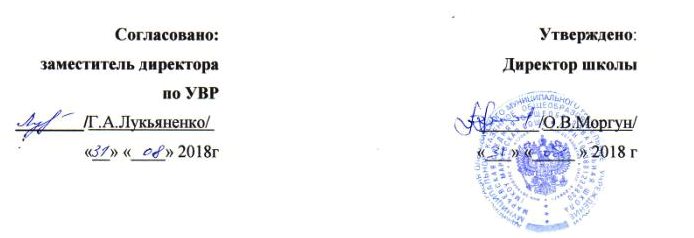 Рабочая программапо  математике 6 классана 2018-2019 учебный годСоставитель:учитель математики вккБелик Елена Александровна2018 годРабочая программа составлена на основе требований ФГОС, является частью Основной образовательной программы соответствующей образовательной организации и представляет собой скорректированный вариант авторской программы «Математика» С.М. Никольского, М.К.Потапова, Н.Н.Решетникова, А.В.Шевкина.Рабочая программа математики 6 класс составлена на основе федерального компонента государственного стандарта основного общего образования. Данная рабочая программа по математикеориентирована на учащихся 6 классов и реализуется на основе следующих документов:Государственный стандарт основного общего образования по математике.Примерная образовательная программа основного  общего образования МКОУ Марьевской СОШ; Учебный план МКОУ Марьевской СОШ; Федеральный перечень учебников; Положение о рабочей программе МКОУ Марьевской СОШ.Планируемые результаты изучения предмета математикаНатуральные числа. Дроби. Рациональные числаВыпускник научится:• понимать особенности десятичной системы счисления;• оперировать понятиями, связанными с делимостью натуральных чисел;• выражать числа в эквивалентных формах, выбирая наиболее подходящую в зависимости от конкретной ситуации;• сравнивать и упорядочивать рациональные числа;• выполнять вычисления с рациональными числами, сочетая устные и письменные приёмы вычислений, применение калькулятора;• использовать понятия и умения, связанные с пропорциональностью величин, процентами, в ходе решения математическихзадач и задач из смежных предметов, выполнять несложные практические расчёты.Выпускник получит возможность:• познакомиться с позиционными системами счисления с основаниями, отличными от 10;• углубить и развить представления о натуральных числах и свойствах делимости; • научиться использовать приёмы, рационализирующие вычисления, приобрести привычку контролировать вычисления, выбирая подходящий для ситуации способ.Действительные числаВыпускник научится:• использовать начальные представления о множестве действительных чисел;• оперировать понятием квадратного корня, применять его в вычислениях. Выпускник получит возможность:• развить представление о числе и числовых системах от натуральных до действительных чисел; о роли вычислений в практике;• развить и углубить знания о десятичной записи действительных чисел (периодические и непериодические дроби).Измерения, приближения, оценкиВыпускник научится:• использовать в ходе решения задач элементарные представления, связанные с приближёнными значениями величин.Выпускник получит возможность:• понять, что числовые данные, которые используются для характеристики объектов окружающего мира, являются преимущественно приближёнными, что по записи приближённых значений, содержащихся в информационных источниках, можно судить о погрешности приближения;• понять, что погрешность результата вычислений должна быть соизмерима с погрешностью исходных данных.Алгебраические выраженияВыпускник научится:• оперировать понятиями «тождество», «тождественное преобразование», решать задачи, содержащие буквенные данные; работать с формулами;• выполнять преобразования выражений, содержащих степени с целыми показателями и квадратные корни;• выполнять тождественные преобразования рациональных выражений на основе правил действий над многочленами и алгебраическими дробями;• выполнять разложение многочленов на множители.Выпускник получит возможность научиться: • выполнять многошаговые преобразования рациональных выражений, применяя широкий набор способов и приёмов; • применять тождественные преобразования для решения задач из различных разделов курса (например, для нахождения наибольшего/наимень-шего значения выражения).УравненияВыпускник научится:• решать основные виды рациональных уравнений с одной переменной, системы двух уравнений с двумя переменными;• понимать уравнение как важнейшую математическую модель для описания и изучения разнообразных реальных ситуаций, решать текстовые задачи алгебраическим методом;• применять графические представления для исследования уравнений, исследования и решения систем уравнений с двумя переменными.Выпускник получит возможность:• овладеть специальными приёмами решения уравнений и систем уравнений; уверенно применять аппарат уравнений для решения разнообразных задач из математики, смежных предметов, практики;• применять графические представления для исследования уравнений, систем уравнений, содержащих буквенные коэффициенты.НеравенстваВыпускник научится:• понимать и применять терминологию и символику, связанные с отношением неравенства, свойства числовых неравенств;• решать линейные неравенства с одной переменной и их системы; решать квадратные неравенства с опорой на графические представления;• применять аппарат неравенств для решения задач из различных разделов курса.Выпускник получит возможность научиться:• разнообразным приёмам доказательства неравенств; уверенно применять аппарат неравенств для решения разнообразных математических задач и задач из смежных предметов, практики;• применять графические представления для исследования неравенств, систем неравенств, содержащих буквенные коэффициенты.Основные понятия. Числовые функцииВыпускник научится:• понимать и использовать функциональные понятия и язык (термины, символические обозначения);• строить графики элементарных функций; исследовать свойства числовых функций на основе изучения поведения их графиков;• понимать функцию как важнейшую математическую модель для описания процессов и явлений окружающего мира, применять функциональный язык для описания и исследования зависимостей между физическими величинами. Выпускник получит возможность научиться:• проводить исследования, связанные с изучением свойств функций, в том числе с использованием компьютера; на основе графиков изученных функций строить более сложные графики (кусочно-заданные, с «выколотыми» точками и т. п.);• использовать функциональные представления и свойства функций для решения математических задач из различных разделов курса. Числовые последовательности	Выпускник научится:• понимать и использовать язык последовательностей (термины, символические обозначения);• применять формулы, связанные с арифметической и геометрической прогрессией, и аппарат, сформированный при изучении других разделов курса, к решению задач, в том числе с контекстом из реальной жизни.Выпускник получит возможность научиться:• решать комбинированные задачи с применением формул n-го члена и суммы первых n членов арифметической и геометрической прогрессии, применяя при этом аппарат уравнений и неравенств;• понимать арифметическую и геометрическую прогрессию как функции натурального аргумента; связывать арифметическую прогрессию с линейным ростом, геометрическую — с экспоненциальным ростом.Описательная статистикаВыпускник научится использовать простейшие способы представления и анализа статистических данных.Выпускник получит возможность приобрести первоначальный опыт организации сбора данных при проведении опроса общественного мнения, осуществлять их анализ, представлять результаты опроса в виде таблицы, диаграммы.Случайные события и вероятностьВыпускник научится находить относительную частоту и вероятность случайного события. Выпускник получит возможность приобрести опыт проведения случайных экспериментов, в том числе с помощью компьютерногомоделирования, интерпретации их результатов.КомбинаторикаВыпускник научится решать комбинаторные задачи на нахождение числа объектов или комбинаций.Выпускник получит возможность научиться некоторым специальным приёмам решения комбинаторных задач.Наглядная геометрияВыпускник научится:• распознавать на чертежах, рисунках, моделях и в окружающем мире плоские и пространственные геометрические фигуры;• распознавать развёртки куба, прямоугольного параллелепипеда, правильной пирамиды, цилиндра и конуса;• строить развёртки куба и прямоугольного параллелепипеда;• определять по линейным размерам развёртки фигуры линейные размеры самой фигуры и наоборот;• вычислять объём прямоугольного параллелепипеда.Выпускник получит возможность:• научиться вычислять объёмы пространственных геометрических фигур, составленных из прямоугольных параллелепипедов;• углубить и развить представления о пространственных геометрических фигурах;• научиться применять понятие развёртки для выполнения практических расчётов.Геометрические фигурыВыпускник научится:• пользоваться языком геометрии для описания предметов окружающего мира и их взаимного расположения;• распознавать и изображать на чертежах и рисунках геометрические фигуры и их конфигурации;• находить значения длин линейных элементов фигур и их отношения, градусную меру углов от 0 до 180, применяя определения, свойства и признаки фигур и их элементов, отношения фигур (равенство, подобие, симметрии, поворот, параллельный перенос);• оперировать с начальными понятиями тригонометрии и выполнять элементарные операции над функциями углов;• решать задачи на доказательство, опираясь на изученные свойства фигур и отношений между ними и применяя изученные методы доказательств;• решать несложные задачи на построение, применяя основные алгоритмы построения с помощью циркуля и линейки;• решать простейшие планиметрические задачи в пространстве.Выпускник получит возможность:• овладеть методами решения задач на вычисления и доказательства: методом от противного, методом подобия, методом перебора вариантов и методом геометрических мест точек;• приобрести опыт применения алгебраического и тригонометрического аппарата и идей движения при решении геометрических задач;• овладеть традиционной схемой решения задач на построение с помощью циркуля и линейки:анализ, построение, доказательство и исследование;• научиться решать задачи на построениеметодомгеометрическогоместаточек и методомподобия;• приобрести опыт исследования свойств планиметрических фигур с помощью компьютерных программ;• приобрести опыт выполнения проектов по темам «Геометрические преобразования на плоскости», «Построение отрезков по формуле».Измерение геометрических величинВыпускник научится:• использовать свойства измерения длин, площадей и углов при решении задач на нахождение длины отрезка, длины окружности, длины дуги окружности, градусной меры угла;• вычислять площади треугольников, прямоугольников, параллелограмм-мов, трапеций, кругов и секторов;• вычислять длину окружности, длину дуги окружности;• вычислять длины линейных элементов фигур и их углы, используя формулы длины окружности и длины дуги окружности, формулы площадей фигур;• решать задачи на доказательство с использованием формул длины окружности и длины дуги окружности, формул площадей фигур;• решать практические задачи, связанные с нахождением геометрических величин (используя при необходимости справочники и технические средства).Выпускник получит возможность научиться:• вычислять площади фигур, составленных из двух или более прямоугольников, параллелограммов, треугольников, круга и сектора;• вычислять площади многоугольников, используя отношения равновеликости и равносоставленности;• применять алгебраический и тригонометрический аппарат и идеи движения при решении задач на вычисление площадей многоугольников.КоординатыВыпускник научится:• вычислять длину отрезка по координатам его концов; вычислять координаты середины отрезка;• использовать координатный метод для изучения свойств прямых и окружностей.Выпускникполучитвозможность: • овладеть координатным методом решения задач на вычисления и доказательства;• приобрести опыт использования компьютерных программ для анализа частных случаев взаимного расположения окружностей и прямых;• приобрести опыт выполнения проектов на тему «Применение координатного метода при решении задач на вычисления и доказательства».ВекторыВыпускник научится: • оперировать с векторами: находить сумму и разность двух векторов, заданных геометрически, находить вектор, равный произведению заданного вектора на число;• находить для векторов, заданных координатами: длину вектора, координаты суммы и разности двух и более векторов, координаты произведения вектора на число, применяя при необходимости сочетательный, переместительный и распределительный законы;• вычислять скалярное произведение векторов, находить угол между векторами, устанавливать перпендикулярность прямых.Выпускникполучитвозможность:• овладеть векторным методом для решения задач на вычисления и доказательства;• приобрести опыт выполнения проектов на тему «применение векторного метода при решении задач на вычисления и доказательства».Личностные, метапредметные и предметные результаты освоения учебного предмета «Математика»Программа обеспечивает достижение следующих результатов освоения образовательной программы основного общего образования:личностные:сформированность ответственного отношения к учению, готовность и способности обучающихся саморазвитию и самообразованию на основе мотивации к обучению и познанию, выбору дальнейшего образования на базе ориентировки в мире профессий и профессиональных предпочтений, осознанному построению индивидуальной образовательной траектории и учетом устойчивых познавательных интересов;сформированность целостного мировоззрения, соответствующего современному уровню развития науки и общественной практики;сформированность коммуникативной компетентности в общении и сотрудничестве со сверстниками, старшими и младшими в образовательной, общественно полезной, учебно - исследовательской, творческой и других видах деятельности;умение ясно, точно, грамотно излагать свои мысли в устной и письменной речи, понимать смысл поставленной задачи, выстраивать аргументацию, приводить примеры и контрпримеры;представление о математической науке как сфере человеческой деятельности, об этапах её развития, о её значимости для развития цивилизации;критичность мышления, умение распознавать логически некорректные высказывания, отличать гипотезу от факта;креативность мышления, инициативы, находчивости, активность при решении задач;умение контролировать процесс и результат учебной математической деятельности;способность к эмоциональному восприятию математических объектов, задач, решений, рассуждений.метапредметные:регулятивные:умение самостоятельно планировать альтернативные пути достижения целей, осознанно выбирать наиболее эффективные способы решения учебных и познавательных задач;умение осуществлять контроль по результату и по способу действия на уровне произвольного внимания и вносить необходимые коррективы;умение адекватно оценивать правильность или ошибочность выполнения учебной задачи, её объективную трудность и собственные возможности её решения;умение самостоятельно ставить цели, выбирать и создавать алгоритмы для решения учебных математических проблем;способности планировать и осуществлять деятельность, направленную на решение задач исследовательского характера;познавательные:осознанное владение логическими действиями определения понятий, обобщения, установления аналогий, классификации на основе самостоятельного выбора оснований и критериев, установления родовидовых связей;умение создавать, применять и преобразовывать знаково - символические средства, модели и схемы для решения учебных и познавательных задач;первоначальные представления об идеях и о методе математики как об универсальном языке науки и техники;умение видеть математическую задачу в контексте проблемной ситуации в других дисциплинах, в окружающей жизни;умение находить в различных источниках информацию, необходимую для решения математических проблем, и представлять её в понятной форме; принимать решения, в условиях неполной и избыточной, точной и вероятностной информации;умение понимать и использовать математические средства наглядности (рисунки, чертежи, схемы и др.) для иллюстрации, интерпретации, аргументации;умение выдвигать гипотезы при решении учебных задач и понимать необходимость их проверки;умение применять индуктивные и дедуктивные способы рассуждений, видеть различные стратегии решения задач;понимание сущности алгоритмических предписаний и уметь действовать и соответствии с предложенным алгоритмом;умение устанавливать причинно - следственные связи; строить логические рассуждении, умозаключения (индуктивные, дедуктивные и по аналогии) и выводы;сформированность учебной и общепользовательской компетентности в области использования информационно - коммуникационных технологий (ИКТ - компетентности);коммуникативные:умение организовывать учебное сотрудничество и совместную деятельность с учителем и сверстниками: определять цели, распределять функции и роли участников; взаимодействовать и находить общие способы работы; работать в группе: находить общее решение и разрешать конфликты на основе согласования позиций и учёта интересов; слушать партнёра; формулировать, аргументировать и отстаивать своё мнение;предметные:формирование представлений о математике как о методе познания действительности, позволяющем описывать и изучать реальные процессы и явления;развитие умений работать с учебным математическим текстом (анализировать, извлекать необходимую информацию), точно и грамотно выражать свои мысли с применением математической терминологии и символики, проводить классификации, логические обоснования, доказательства математических утверждений; развитие представлений о числе и числовых системах от натуральных до действительных чисел; овладение навыками устных, письменных, инструментальных вычислений;овладение символьным языком алгебры, приёмами выполнения тождественных преобразований выражений, решения уравнений, систем уравнений, неравенств и систем неравенств; умения моделировать реальные ситуации на языке алгебры, исследовать построенные модели с использованием аппарата алгебры, интерпретировать полученный результат;овладение системой функциональных понятий, функциональным языком и символикой, умение строить графики функций, описывать их свойства, использовать функционально-графические представления для решения различных математических задач, для описания и анализа реальных зависимостей;овладение геометрическим языком; развитие умения использовать его для описания предметов окружающего мира; развитие пространственных представлений, изобразительных умений, навыков геометрических построений; формирование систематических знаний о плоских фигурах и их свойствах, представлений о простейших пространственных телах; развитие умений моделирования реальных ситуаций на языке геометрии, исследования построенной модели с использованием геометрических понятий и теорем, аппарата алгебры, решения геометрических и практических задач;овладение простейшими способами представления и анализа статистических данных; формирование представлений о статистических закономерностях в реальном мире и о различных способах их изучения, о простейших вероятностных моделях; развитие умений извлекать информацию, представленную в таблицах, на диаграммах, графиках, описывать и анализировать массивы числовых данных с помощью подходящих статистических характеристик, использовать понимание вероятностных свойств окружающих явлений при принятии решений; развитие умений применять изученные понятия, результаты, методы для решения задач практического характера и задач из смежных дисциплин с использованием при необходимости справочных материалов, компьютера,  пользоваться оценкой и прикидкой при практических расчётах;умение пользоваться математическими формулами и самостоятельно составлять формулы зависимостей между величинами на основе обобщения частных случаев и эксперимента. Содержание учебного предметаНатуральные числа. Натуральный ряд. Десятичная система счисления. Арифметические действия с натуральными числами. Свойства арифметических действий.Степень с натуральным показателем.Числовые выражения, значение числового выражения. Порядок действий в числовых выражениях, использование скобок. Решение текстовых задач арифметическими способами.Делители икратные. Свойства и признаки делимости. Простые и составные числа. Разложение натурального числа на простые множители. Деление с остатком.Дроби. Обыкновенные дроби. Основное свойство дроби.Сравнение обыкновенных дробей. Арифметические действия с обыкновенными дробями. Нахождение части от целого и целого по его части.Десятичные дроби. Сравнение десятичных дробей. Арифметические действия с десятичными дробями. Представление десятичной дроби в виде обыкновенной дроби и обыкновенной в виде десятичной.Проценты; нахождение процентов от величины и величины по её процентам. Отношение; выражение отношения в процентах. Пропорция; основное свойство пропорции.Решение текстовых задач арифметическими способами.Рациональные числа. Положительные и отрицательные числа, модуль числа. Множество целых чисел. Множество рациональных чисел; рациональное число как отношение m/n,гдет — целое число, а n — натуральное. Сравнение рациональных чисел. Арифметические действия с рациональными числами. Свойства арифметических действий. Степень с целым показателем.Уравнения. Уравнение с одной переменной. Корень уравнения. Свойства числовых равенств. Равносильность уравнений.Линейное уравнение. Квадратное уравнение: формула корней квадратного уравнения. Теорема Виета. Решение уравнений, сводящихся к линейным и квадратным. Примеры решения уравнений третьей и четвёртой степеней. Решение дробно-рациональных уравнений.Уравнение с двумя переменными. Линейное уравнение с двумя переменными, примеры решения уравнений в целых числах.Система уравнений с двумя переменными. Равносильность систем. Системы двух линейных уравнений с двумя переменными; решение подстановкой и сложением. Примеры решения систем нелинейных уравнений с двумя переменными.Решение текстовых задач алгебраическим способом.Декартовы координаты на плоскости. Графическая интерпретация уравнения с двумя переменными. График линейного уравнения с двумя переменными; угловой коэффициент прямой; условие параллельности прямых. Графики простейших нелинейных уравнений: парабола, гипербола, окружность. Графическая интерпретация систем уравнений с двумя переменными.Тематическое планированиеКалендарно-тематическое планирование Планируемые результаты изучения предмета математикаНатуральные числа. Дроби. Рациональные числаВыпускник научится:• понимать особенности десятичной системы счисления;• оперировать понятиями, связанными с делимостью натуральных чисел;• выражать числа в эквивалентных формах, выбирая наиболее подходящую в зависимости от конкретной ситуации;• сравнивать и упорядочивать рациональные числа;• выполнять вычисления с рациональными числами, сочетая устные и письменные приёмы вычислений, применение калькулятора;• использовать понятия и умения, связанные с пропорциональностью величин, процентами, в ходе решения математическихзадач и задач из смежных предметов, выполнять несложные практические расчёты.Выпускник получит возможность:• познакомиться с позиционными системами счисления с основаниями, отличными от 10;• углубить и развить представления о натуральных числах и свойствах делимости; • научиться использовать приёмы, рационализирующие вычисления, приобрести привычку контролировать вычисления, выбирая подходящий для ситуации способ.Действительные числаВыпускник научится:• использовать начальные представления о множестве действительных чисел;• оперировать понятием квадратного корня, применять его в вычислениях. Выпускник получит возможность:• развить представление о числе и числовых системах от натуральных до действительных чисел; о роли вычислений в практике;• развить и углубить знания о десятичной записи действительных чисел (периодические и непериодические дроби).Измерения, приближения, оценкиВыпускник научится:• использовать в ходе решения задач элементарные представления, связанные с приближёнными значениями величин.Выпускник получит возможность:• понять, что числовые данные, которые используются для характеристики объектов окружающего мира, являются преимущественно приближёнными, что по записи приближённых значений, содержащихся в информационных источниках, можно судить о погрешности приближения;• понять, что погрешность результата вычислений должна быть соизмерима с погрешностью исходных данных.Алгебраические выраженияВыпускник научится:• оперировать понятиями «тождество», «тождественное преобразование», решать задачи, содержащие буквенные данные; работать с формулами;• выполнять преобразования выражений, содержащих степени с целыми показателями и квадратные корни;• выполнять тождественные преобразования рациональных выражений на основе правил действий над многочленами и алгебраическими дробями;• выполнять разложение многочленов на множители.Выпускник получит возможность научиться: • выполнять многошаговые преобразования рациональных выражений, применяя широкий набор способов и приёмов; • применять тождественные преобразования для решения задач из различных разделов курса (например, для нахождения наибольшего/наимень-шего значения выражения).УравненияВыпускник научится:• решать основные виды рациональных уравнений с одной переменной, системы двух уравнений с двумя переменными;• понимать уравнение как важнейшую математическую модель для описания и изучения разнообразных реальных ситуаций, решать текстовые задачи алгебраическим методом;• применять графические представления для исследования уравнений, исследования и решения систем уравнений с двумя переменными.Выпускник получит возможность:• овладеть специальными приёмами решения уравнений и систем уравнений; уверенно применять аппарат уравнений для решения разнообразных задач из математики, смежных предметов, практики;• применять графические представления для исследования уравнений, систем уравнений, содержащих буквенные коэффициенты.НеравенстваВыпускник научится:• понимать и применять терминологию и символику, связанные с отношением неравенства, свойства числовых неравенств;• решать линейные неравенства с одной переменной и их системы; решать квадратные неравенства с опорой на графические представления;• применять аппарат неравенств для решения задач из различных разделов курса.Выпускник получит возможность научиться:• разнообразным приёмам доказательства неравенств; уверенно применять аппарат неравенств для решения разнообразных математических задач и задач из смежных предметов, практики;• применять графические представления для исследования неравенств, систем неравенств, содержащих буквенные коэффициенты.Основные понятия. Числовые функцииВыпускник научится:• понимать и использовать функциональные понятия и язык (термины, символические обозначения);• строить графики элементарных функций; исследовать свойства числовых функций на основе изучения поведения их графиков;• понимать функцию как важнейшую математическую модель для описания процессов и явлений окружающего мира, применять функциональный язык для описания и исследования зависимостей между физическими величинами. Выпускник получит возможность научиться:• проводить исследования, связанные с изучением свойств функций, в том числе с использованием компьютера; на основе графиков изученных функций строить более сложные графики (кусочно-заданные, с «выколотыми» точками и т. п.);• использовать функциональные представления и свойства функций для решения математических задач из различных разделов курса. Числовые последовательности	Выпускник научится:• понимать и использовать язык последовательностей (термины, символические обозначения);• применять формулы, связанные с арифметической и геометрической прогрессией, и аппарат, сформированный при изучении других разделов курса, к решению задач, в том числе с контекстом из реальной жизни.Выпускник получит возможность научиться:• решать комбинированные задачи с применением формул n-го члена и суммы первых n членов арифметической и геометрической прогрессии, применяя при этом аппарат уравнений и неравенств;• понимать арифметическую и геометрическую прогрессию как функции натурального аргумента; связывать арифметическую прогрессию с линейным ростом, геометрическую — с экспоненциальным ростом.Описательная статистикаВыпускник научится использовать простейшие способы представления и анализа статистических данных.Выпускник получит возможность приобрести первоначальный опыт организации сбора данных при проведении опроса общественного мнения, осуществлять их анализ, представлять результаты опроса в виде таблицы, диаграммы.Случайные события и вероятностьВыпускник научится находить относительную частоту и вероятность случайного события. Выпускник получит возможность приобрести опыт проведения случайных экспериментов, в том числе с помощью компьютерногомоделирования, интерпретации их результатов.КомбинаторикаВыпускник научится решать комбинаторные задачи на нахождение числа объектов или комбинаций.Выпускник получит возможность научиться некоторым специальным приёмам решения комбинаторных задач.Наглядная геометрияВыпускник научится:• распознавать на чертежах, рисунках, моделях и в окружающем мире плоские и пространственные геометрические фигуры;• распознавать развёртки куба, прямоугольного параллелепипеда, правильной пирамиды, цилиндра и конуса;• строить развёртки куба и прямоугольного параллелепипеда;• определять по линейным размерам развёртки фигуры линейные размеры самой фигуры и наоборот;• вычислять объём прямоугольного параллелепипеда.Выпускник получит возможность:• научиться вычислять объёмы пространственных геометрических фигур, составленных из прямоугольных параллелепипедов;• углубить и развить представления о пространственных геометрических фигурах;• научиться применять понятие развёртки для выполнения практических расчётов.Геометрические фигурыВыпускник научится:• пользоваться языком геометрии для описания предметов окружающего мира и их взаимного расположения;• распознавать и изображать на чертежах и рисунках геометрические фигуры и их конфигурации;• находить значения длин линейных элементов фигур и их отношения, градусную меру углов от 0 до 180, применяя определения, свойства и признаки фигур и их элементов, отношения фигур (равенство, подобие, симметрии, поворот, параллельный перенос);• оперировать с начальными понятиями тригонометрии и выполнять элементарные операции над функциями углов;• решать задачи на доказательство, опираясь на изученные свойства фигур и отношений между ними и применяя изученные методы доказательств;• решать несложные задачи на построение, применяя основные алгоритмы построения с помощью циркуля и линейки;• решать простейшие планиметрические задачи в пространстве.Выпускник получит возможность:• овладеть методами решения задач на вычисления и доказательства: методом от противного, методом подобия, методом перебора вариантов и методом геометрических мест точек;• приобрести опыт применения алгебраического и тригонометрического аппарата и идей движения при решении геометрических задач;• овладеть традиционной схемой решения задач на построение с помощью циркуля и линейки:анализ, построение, доказательство и исследование;• научиться решать задачи на построениеметодомгеометрическогоместаточек и методомподобия;• приобрести опыт исследования свойств планиметрических фигур с помощью компьютерных программ;• приобрести опыт выполнения проектов по темам «Геометрические преобразования на плоскости», «Построение отрезков по формуле».Измерение геометрических величинВыпускник научится:• использовать свойства измерения длин, площадей и углов при решении задач на нахождение длины отрезка, длины окружности, длины дуги окружности, градусной меры угла;• вычислять площади треугольников, прямоугольников, параллелограмм-мов, трапеций, кругов и секторов;• вычислять длину окружности, длину дуги окружности;• вычислять длины линейных элементов фигур и их углы, используя формулы длины окружности и длины дуги окружности, формулы площадей фигур;• решать задачи на доказательство с использованием формул длины окружности и длины дуги окружности, формул площадей фигур;• решать практические задачи, связанные с нахождением геометрических величин (используя при необходимости справочники и технические средства).Выпускник получит возможность научиться:• вычислять площади фигур, составленных из двух или более прямоугольников, параллелограммов, треугольников, круга и сектора;• вычислять площади многоугольников, используя отношения равновеликости и равносоставленности;• применять алгебраический и тригонометрический аппарат и идеи движения при решении задач на вычисление площадей многоугольников.КоординатыВыпускник научится:• вычислять длину отрезка по координатам его концов; вычислять координаты середины отрезка;• использовать координатный метод для изучения свойств прямых и окружностей.Выпускникполучитвозможность: • овладеть координатным методом решения задач на вычисления и доказательства;• приобрести опыт использования компьютерных программ для анализа частных случаев взаимного расположения окружностей и прямых;• приобрести опыт выполнения проектов на тему «Применение координатного метода при решении задач на вычисления и доказательства».ВекторыВыпускник научится: • оперировать с векторами: находить сумму и разность двух векторов, заданных геометрически, находить вектор, равный произведению заданного вектора на число;• находить для векторов, заданных координатами: длину вектора, координаты суммы и разности двух и более векторов, координаты произведения вектора на число, применяя при необходимости сочетательный, переместительный и распределительный законы;• вычислять скалярное произведение векторов, находить угол между векторами, устанавливать перпендикулярность прямых.Выпускникполучитвозможность:• овладеть векторным методом для решения задач на вычисления и доказательства;• приобрести опыт выполнения проектов на тему «применение векторного метода при решении задач на вычисления и доказательства».№ п/пНазвание темыКоличество часовКоличество контрольных работ1Повторение курса математики 5 класса512Отношения, пропорции, проценты2523Целые числа3314Рациональные числа3825Десятичные дроби3416Обыкновенные и десятичные дроби2417Повторение161Итого:1759Характеристика основных видов деятельности учащихся (на уровне учебных действий)Характеристика основных видов деятельности учащихся (на уровне учебных действий)Характеристика основных видов деятельности учащихся (на уровне учебных действий)Характеристика основных видов деятельности учащихся (на уровне учебных действий)Характеристика основных видов деятельности учащихся (на уровне учебных действий)Характеристика основных видов деятельности учащихся (на уровне учебных действий)Характеристика основных видов деятельности учащихся (на уровне учебных действий)№п/пТема урокаТип урокаДатаДатаДатаПредметные результатыПредметные результатыМетапредметные результатыМетапредметные результатыМетапредметные результатыЛичностные результаты№п/пТема урокаТип урокапо планупо фактупо фактуНаучитсяПолучит возможность научитьсяРегулятивные Познавательные Коммуникативные Личностные результатыПовторение – 5ч.Повторение – 5ч.Повторение – 5ч.Повторение – 5ч.Повторение – 5ч.Повторение – 5ч.Повторение – 5ч.Повторение – 5ч.Повторение – 5ч.Повторение – 5ч.Повторение – 5ч.Повторение – 5ч.1-2Действия с положительными рациональными числамиПовторение находить площадь прямоугольника по формуле, объем прямоугольного параллелепипеда по формуле, выполнять различные действия с обыкновенными и смешанными дробями, точно и грамотно излагать свои мысли применяя математическую терминологию и символикусвободно применять знания и умения по пройденным темам; приводить примеры, обосновывать сужденияумение адекватно оценивать правильность или ошибочность выполнения учебной задачи, её объективную трудность и собственные возможности её решенияумение устанавливать причинно - следственные связи; строить логические рассуждении, умозаключения (индуктивные, дедуктивные и по аналогии) и выводыумение взаимодействовать и находить общие способы работыкритичность мышления, умение распознавать логически некорректные высказывания, отличать гипотезу от факта3-4Способы решения задачПовторение решать задачи на нахождение части от целого и целого по его части, совместную работу, точно и грамотно излагать свои мысли применяя математическую терминологию и символикусвободно применять знания и умения по пройденным темам; приводить примеры, обосновывать сужденияумение адекватно оценивать правильность или ошибочность выполнения учебной задачи, её объективную трудность и собственные возможности её решенияумение устанавливать причинно - следственные связи; строить логические рассуждении, умозаключения (индуктивные, дедуктивные и по аналогии) и выводыумение взаимодействовать и находить общие способы работыкритичность мышления, умение распознавать логически некорректные высказывания, отличать гипотезу от факта5Входной контроль. Контрольная работаКонтрольная работадемонстрировать теоретические и практические знания по пройденным темам; точно и грамотно выражать свои мысли в письменной речи, применяя математическую символику и терминологиюсамостоятельно выбирать рациональный способ решения заданийумение адекватно оценивать правильность или ошибочность выполнения учебной задачи, её объективную трудность и собственные возможности её решенияумение устанавливать причинно - следственные связи; строить логические рассуждении, умозаключения (индуктивные, дедуктивные и по аналогии) и выводыорганизовывать учебное сотрудничество и совместную деятельность с учителем и сверстниками: определять цели, распределять функции и роли участниковумение ясно, точно, грамотно излагать свои мысли в письменной речи, понимать смысл поставленной задачи.Отношения, пропорции, проценты – 25ч.Отношения, пропорции, проценты – 25ч.Отношения, пропорции, проценты – 25ч.Отношения, пропорции, проценты – 25ч.Отношения, пропорции, проценты – 25ч.Отношения, пропорции, проценты – 25ч.Отношения, пропорции, проценты – 25ч.Отношения, пропорции, проценты – 25ч.Отношения, пропорции, проценты – 25ч.Отношения, пропорции, проценты – 25ч.Отношения, пропорции, проценты – 25ч.Отношения, пропорции, проценты – 25ч.6Отношение чиселКомбинированный находить значения отношения, упрощать отношение с помощью свойствработать с математическим текстом, обосновывать суждения, проводить классификациюумение самостоятельно планировать альтернативные пути достижения целей, осознанно выбирать наиболее эффективные способы решения учебных и познавательных задачумение находить в различных источниках информацию, необходимую для решения математических проблем, и представлять её в понятной форме; принимать решения, в условиях неполной и избыточной, точной и вероятностной информацииумение организовывать учебное сотрудничество и совместную деятельность с учителем и сверстникамисформированность коммуникативной компетентности в общении и сотрудничестве со сверстниками, старшими и младшими в образовательной, общественно полезной,  учебно - исследовательской, творческой и других видах деятельности7Отношение величинУчебный практикумзаписывать и находить отношение двух чисел, применяя основное свойство отношения, структурировать и извлекать информацию из математического текста, заменять отношение дробных чисел равным ему отношением натуральных по образцуприводить и разбирать примеры, точно и грамотно излагать свои мысли, применяя математическую терминологию и символику, обосновывая свои сужденияумение самостоятельно планировать альтернативные пути достижения целей, осознанно выбирать наиболее эффективные способы решения учебных и познавательных задачпервоначальные представления об идеях и о методе математики как об универсальном языке науки и техникиумение организовывать учебное сотрудничество и совместную деятельность с учителем и сверстникамисформированность целостного мировоззрения, соответствующего современному уровню развития науки и общественной практики8Масштабкомбинированныйточно и грамотно излагать свои мысли применяя математическую терминологию и символику, определять расстояние между изображениями на плане при заданном числовом масштабеобосновывать и аргументировать свои рассужденияумение самостоятельно ставить цели, выбирать и создавать алгоритмы для решения учебных математических проблемпонимание сущности алгоритмических предписаний и уметь действовать и соответствии с предложенным алгоритмомумение находить общее решение и разрешать конфликты на основе согласования позиций и учёта интересовсформированность целостного мировоззрения, соответствующего современному уровню развития науки и общественной практики9Основное свойство отношенийУчебный практикумвыполнив необходимые измерения, найти длины маршрутов, зная масштаб изображения; работать с математическим текстомрассуждать, решать задачу на нахождение кратчайшего расстояния между двумя точками по любой схеме изображения, приводить примерыумение осуществлять контроль и вносить необходимые коррективысформированность учебной и общепользовательской компетентности в области использования информационно - коммуникационных технологий (ИКТ - компетентности)умение находить общее решение и разрешать конфликты на основе согласования позиций и учёта интересовумение контролировать процесс и результат учебной математической деятельности10Деление числа в отношении a:bИзучение нового материаладелить числа в отношении a:b по образцусамостоятельно воспроизводить порядок деления числа в заданном отношении, точно и грамотно излагать свои мысли используя математическую терминологию и символику, обосновывать сужденияумение адекватно оценивать правильность или ошибочность выполнения учебной задачи, её объективную трудность и собственные возможности её решенияумение устанавливать причинно - следственные связи; строить логические рассуждении, умозаключения (индуктивные, дедуктивные и по аналогии) и выводыумение взаимодействовать и находить общие способы работыкритичность мышления, умение распознавать логически некорректные высказывания, отличать гипотезу от факта11Деление в заданном отношениикомбинированныйработать с математическим текстом; оформлять решения, делить числа в отношении a:b по образцуобъяснить, как делить число в заданном отношении, привести примеры, решать задачи по теме умение адекватно оценивать правильность или ошибочность выполнения учебной задачи, её объективную трудность и собственные возможности её решенияумение устанавливать причинно - следственные связи; строить логические рассуждении, умозаключения (индуктивные, дедуктивные и по аналогии) и выводыумение взаимодействовать и находить общие способы работыумение ясно, точно, грамотно излагать свои мысли в устной и письменной речи, понимать смысл поставленной задачи, выстраивать аргументацию, приводить примеры и контрпримеры12Понятие пропорцииИзучение нового материаланаходить крайние и средние члены пропорции; точно и грамотно выражать свои мысли в устной и письменной речи, применяя математическую символику и терминологию приводить примеры; обосновывать сужденияумение адекватно оценивать правильность или ошибочность выполнения учебной задачи, её объективную трудность и собственные возможности её решенияумение создавать, применять и преобразовывать знаково - символические средства, модели и схемы для решения учебных и познавательных задачумение организовывать учебное сотрудничество и совместную деятельность с учителем и сверстникамисформированность коммуникативной компетентности в общении и сотрудничестве со сверстниками, старшими и младшими в образовательной, общественно полезной,  учебно - исследовательской, творческой и других видах деятельности13Основное свойство пропорцииКомбинированный использовать основное свойство пропорции для решения пропорции; работать с математическим текстом; оформлять решениясоставить пропорции с заданными отношениями, находить неизвестный член пропорции, приводить примеры умение адекватно оценивать правильность или ошибочность выполнения учебной задачи, её объективную трудность и собственные возможности её решенияумение создавать, применять и преобразовывать знаково - символические средства, модели и схемы для решения учебных и познавательных задачумение организовывать учебное сотрудничество и совместную деятельность с учителем и сверстникамисформированность коммуникативной компетентности в общении и сотрудничестве со сверстниками, старшими и младшими в образовательной, общественно полезной,  учебно - исследовательской, творческой и других видах деятельности14Решение пропорцииУчебный практикумпроверять верность пропорции, а также составлять пропорции с заданными отношениями, точно и грамотно выражать свои мысли в устной и письменной речи, применяя математическую символику и терминологиюрешать пропорцию, находить неизвестный член пропорции умение адекватно оценивать правильность или ошибочность выполнения учебной задачи, её объективную трудность и собственные возможности её решенияумение видеть математическую задачу в других дисциплинах, в окружающей жизниумение слушать партнёра, формулировать, аргументировать и отстаивать своё мнениеумение ясно, точно, грамотно излагать свои мысли в устной и письменной речи, понимать смысл поставленной задачи, выстраивать аргументацию, приводить примеры и контрпримеры15Применение пропорции при решении задачПроблемный использовать основное свойство пропорции для решения пропорции; указывать крайние и средние члены пропорции, приводить примеры; решать задачи по заданному алгоритму составлять пропорции с заданными отношениями, проверять верность пропорции, решать ееумение адекватно оценивать правильность или ошибочность выполнения учебной задачи, её объективную трудность и собственные возможности её решенияумение видеть математическую задачу в других дисциплинах, в окружающей жизниумение слушать партнёра, формулировать, аргументировать и отстаивать своё мнениекреативность мышления, инициативы, находчивости, активность при решении задач16Прямая пропорциональностьИзучение нового материалавоспроизводить правила и примеры, решать задачи по заданному алгоритмуточно и грамотно выражать свои мысли в устной и письменной речи, применяя математическую символику и терминологию,обосновывать сужденияумение самостоятельно ставить цели, выбирать и создавать алгоритмы для решения учебных математических проблемпонимание сущности алгоритмических предписаний и уметь действовать и соответствии с предложенным алгоритмомумение находить общее решение и разрешать конфликты на основе согласования позиций и учёта интересовсформированность ответственного отношения к учению, готовность и способности обучающихсяк саморазвитию и самообразованию на основе мотивации к обучению и познанию17Обратная пропорциональностьКомбинированныйприводить примеры, работать с математическим текстом (находить нужную информацию); точно и грамотно выражать свои мысли в устной и письменной речи, применяя математическую символику и терминологиюобъяснить, чем отличаются прямо пропорциональные и обратно пропорциональные величины, и по условию задачи определить, какие величины прямо пропорциональны, какие обратно пропорциональны, а какие не являются ни теми, ни другими, приводить примеры, подбирать аргументыумение самостоятельно ставить цели, выбирать и создавать алгоритмы для решения учебных математических проблемпонимание сущности алгоритмических предписаний и уметь действовать и соответствии с предложенным алгоритмомумение организовывать учебное сотрудничество и совместную деятельность с учителем и сверстникамикритичность мышления, умение распознавать логически некорректные высказывания, отличать гипотезу от факта18Прямая и обратная пропорциональностьУчебный практикумрешать задачи, в которых величины прямо пропорциональны, точно и грамотно выражать свои мысли в устной и письменной речи, применяя математическую символику и терминологию; производить решение по заданному алгоритму, оформлять работу свободно решить задачу, в которой величины обратно пропорциональны, структурировать необходимую информацию умение самостоятельно ставить цели, выбирать и создавать алгоритмы для решения учебных математических проблемумение понимать и использовать математические средства наглядности (рисунки, чертежи, схемы и др.) для иллюстрации, интерпретации, аргументацииумение организовывать учебное сотрудничество и совместную деятельность с учителем и сверстникамиумение ясно, точно, грамотно излагать свои мысли в устной и письменной речи, понимать смысл поставленной задачи, выстраивать аргументацию, приводить примеры и контрпримеры19Применение прямой и обратной пропорциональности при решении задачПроблемныйрешать задачи, в которых величины обратно пропорциональны, работать с математическим текстом, приводить примеры и разбирать их решать задачи геометрического содержания на применение пропорции, обосновывать сужденияумение самостоятельно ставить цели, выбирать и создавать алгоритмы для решения учебных математических проблемумение выдвигать гипотезы при решении учебных задач и понимать необходимость их проверкиумение организовывать учебное сотрудничество и совместную деятельность с учителем и сверстникамикреативность мышления, инициативы, находчивости, активность при решении задач20Отношения, пропорцииПодготовка к контрольной работедемонстрировать теоретические и практические знания по пройденным темам; приводить примеры, точно и грамотно выражать свои мысли в устной и письменной речи, применяя математическую символику и терминологиюсвободно применять знания и умения по пройденным темам; объяснять изученные положения на самостоятельно подобранных конкретных примерахумение осуществлять контроль и вносить необходимые коррективыумение устанавливать причинно - следственные связи; строить логические рассуждении, умозаключения (индуктивные, дедуктивные и по аналогии) и выводыумение организовывать учебное сотрудничество и совместную деятельность с учителем и сверстникамиумение ясно, точно, грамотно излагать свои мысли в письменной речи, понимать смысл поставленной задачи.21Контрольная работа №1Отношения, пропорцииТекущий контроль (контрольная работа)демонстрировать теоретические и практические знания по пройденным темам; точно и грамотно выражать свои мысли в устной и письменной речи, применяя математическую символику и терминологиюсамостоятельно выбирать рациональный способ решения заданийумение осуществлять контроль и вносить необходимые коррективысформированность учебной и общепользовательской компетентности в области использования информационно - коммуникационных технологий (ИКТ - компетентности)организовывать учебное сотрудничество и совместную деятельность с учителем и сверстниками: определять цели, распределять функции и роли участниковумение ясно, точно, грамотно излагать свои мысли в письменной речи, понимать смысл поставленной задачи.22Понятие о проценте. Проценты от числаИзучение нового материалаточно и грамотно выражать свои мысли в устной и письменной речи, применяя математическую символику и терминологию, приводить примерынаходить процент от числа по определению, работать с математическим текстом (структурировать, извлекать необходимую информацию)умение самостоятельно ставить цели, выбирать и создавать алгоритмы для решения учебных математических проблемумение находить в различных источниках информацию, необходимую для решения математических проблем, и представлять её в понятной форме; принимать решения, в условиях неполной и избыточной, точной и вероятностной информацииумение взаимодействовать и находить общие способы работысформированность коммуникативной компетентности в общении и сотрудничестве со сверстниками, старшими и младшими в образовательной, общественно полезной,  учебно - исследовательской, творческой и других видах деятельности23Проценты. Нахождение процента от числаКомбинированныйнаходить процент от числа по определению; приводить примерынаходить процент от числа и число по его проценту, записывать дробь в виде процента, работать с математическим текстом, обосновывать сужденияумение самостоятельно ставить цели, выбирать и создавать алгоритмы для решения учебных математических проблемумение видеть математическую задачу в других дисциплинах, в окружающей жизниумение взаимодействовать и находить общие способы работыумение ясно, точно, грамотно излагать свои мысли в устной и письменной речи, понимать смысл поставленной задачи, выстраивать аргументацию, приводить примеры и контрпримеры24Проценты. Учебный практикумкак решать задачи на применение процентов; работать с математическим текстом (структурировать, извлекать необходимую информацию); решать задачи по заданному алгоритмуполучить представление об использовании процентов в повседневной жизни; решать задачи с использованием процентов, приводить примерыумение самостоятельно ставить цели, выбирать и создавать алгоритмы для решения учебных математических проблемумение выдвигать гипотезы при решении учебных задач и понимать необходимость их проверкиумение взаимодействовать и находить общие способы работыспособность к эмоциональному восприятию математических объектов, задач, решений, рассуждений25Задачи на процентыКомбинированный находить проценты от числа и числа по его проценту; способны заполнять и оформлять таблицы, отвечать на вопросы с помощью таблиц находить процент от числа и число по его проценту, обосновывать суждения, приводить примеры умение самостоятельно ставить цели, выбирать и создавать алгоритмы для решения учебных математических проблемумение понимать и использовать математические средства наглядности (рисунки, чертежи, схемы и др.) для иллюстрации, интерпретации, аргументацииумение слушать партнёра, формулировать, аргументировать и отстаивать своё мнениепредставление о математической науке как сфере человеческой деятельности, об этапах её развития, о её значимости для развития цивилизации26Решение задач на проценты с применением пропорцииУчебный практикумрешать простейшие задачи на нахождение процента от числа, и числа по его проценту и находить его устно, приводить примеры, обосновывать сужденияработать с математическим текстом (структурировать, извлекать необходимую информацию), работать с чертежными инструментами умение самостоятельно ставить цели, выбирать и создавать алгоритмы для решения учебных математических проблемумение выдвигать гипотезы при решении учебных задач и понимать необходимость их проверкиумение слушать партнёра, формулировать, аргументировать и отстаивать своё мнениесформированность коммуникативной компетентности в общении и сотрудничестве со сверстниками, старшими и младшими в образовательной, общественно полезной,  учебно - исследовательской, творческой и других видах деятельности27Применение пропорции при решении задач на процентыПроблемныйкак решать задачи на применение процентов, работать с математическим текстом (структурировать, извлекать необходимую информацию); решать задачи по заданному алгоритмуприменять изученные понятия, результаты и методы при решении задач из различных разделов курса, в том числе не сводящиеся к непосредственному применению известных алгоритмовумение самостоятельно ставить цели, выбирать и создавать алгоритмы для решения учебных математических проблемумение выдвигать гипотезы при решении учебных задач и понимать необходимость их проверкиумение находить общее решение и разрешать конфликты на основе согласования позиций и учёта интересовкреативность мышления, инициативы, находчивости, активность при решении задач28Круговые диаграммыКомбинированныйстроить круговую диаграмму; приводить примеры проводить анализ построенных диаграмм на реальные ситуации; работать с математическим текстом (структурировать, извлекать необходимую информацию)умение самостоятельно ставить цели, выбирать и создавать алгоритмы для решения учебных математических проблемпервоначальные представления об идеях и о методе математики как об универсальном языке науки и техникиумение находить общее решение и разрешать конфликты на основе согласования позиций и учёта интересовпредставление о математической науке как сфере человеческой деятельности, об этапах её развития, о её значимости для развития цивилизации29Проценты Подготовка к контрольной работеДемонстрировать теоретические и практические знания по темам; обосновывать суждениярешать текстовые задачи; приводить примерыумение самостоятельно планировать альтернативные пути достижения целей, осознанно выбирать наиболее эффективные способы решения учебных и познавательных задачпонимание сущности алгоритмических предписаний и уметь действовать и соответствии с предложенным алгоритмомумение организовывать учебное сотрудничество и совместную деятельность с учителем и сверстникамиумение ясно, точно, грамотно излагать свои мысли в устной и письменной речи, понимать смысл поставленной задачи 30Контрольная работа №2Проценты Текущий контроль (контрольная работа)Демонстрировать теоретические и практические знания по пройденным темам; обосновывать суждениясамостоятельно выбрать рациональный способ решения текстовых задач; точно и грамотно выражать свои мысли в устной и письменной речи, применяя математическую символику и терминологиюумение осуществлять контроль и вносить необходимые коррективысформированность учебной и общепользовательской компетентности в области использования информационно - коммуникационных технологий (ИКТ - компетентности)организовывать учебное сотрудничество и совместную деятельность с учителем и сверстниками: определять цели, распределять функции и роли участниковумение ясно, точно, грамотно излагать свои мысли в письменной речи, понимать смысл поставленной задачи Целые числа – 34ч. Целые числа – 34ч. Целые числа – 34ч. Целые числа – 34ч. Целые числа – 34ч. Целые числа – 34ч. Целые числа – 34ч. Целые числа – 34ч. Целые числа – 34ч. Целые числа – 34ч. Целые числа – 34ч. Целые числа – 34ч. 31Отрицательные целые числаИзучение нового материалаПолучат представление о положительных и отрицательных числах, о ряде чисел; работать с математическим текстом, обосновывать суждениявыполнять вычитание на ряде чисел, работать с математическим текстом (структурировать, извлекать необходимую информацию), приводить примерыумение адекватно оценивать правильность или ошибочность выполнения учебной задачи, её объективную трудность и собственные возможности её решенияпервоначальные представления об идеях и о методе математики как об универсальном языке науки и техникиумение слушать партнёра, формулировать, аргументировать и отстаивать своё мнениепредставление о математической науке как сфере человеческой деятельности, об этапах её развития, о её значимости для развития цивилизации32Ряд отрицательных целых чиселкомбинированныйработать с математическим текстом (структурировать, извлекать необходимую информацию)показывать числа разного знака на ряде чисел, выбирать из набора чисел положительные или отрицательные числа, решать по заданному алгоритму, обосновывать сужденияумение адекватно оценивать правильность или ошибочность выполнения учебной задачи, её объективную трудность и собственные возможности её решенияумение создавать, применять и преобразовывать знаково - символические средства, модели и схемы для решения учебных и познавательных задачумение слушать партнёра, формулировать, аргументировать и отстаивать своё мнениеумение ясно, точно, грамотно излагать свои мысли в письменной речи, понимать смысл поставленной задачи 33Противоположные числаИзучение нового материалаполучат представление о противоположныхчислах, о модуле числа;  работать с математическим текстом Изображать точки на числовом ряде; находить модуль числа, применять знания для решения практических задачумение адекватно оценивать правильность или ошибочность выполнения учебной задачи, её объективную трудность и собственные возможности её решенияумение устанавливать причинно - следственные связи; строить логические рассуждении, умозаключения (индуктивные, дедуктивные и по аналогии) и выводыумение организовывать учебное сотрудничество и совместную деятельность с учителем и сверстникамисформированность коммуникативной компетентности в общении и сотрудничестве со сверстниками, старшими и младшими в образовательной, общественно полезной,  учебно - исследовательской, творческой и других видах деятельности34Модуль числаКомбинированный Получат представление о противоположных числах, о модуле числа, изображать эти точки на числовом ряде, работать с математическим текстом (структурировать, извлекать необходимую информацию)находить модуль данного числа, противоположное число к данному числу, решать примеры с модульными величинами, точно и грамотно выражать свои мысли в устной и письменной речи, применяя математическую символику и терминологиюумение адекватно оценивать правильность или ошибочность выполнения учебной задачи, её объективную трудность и собственные возможности её решенияумение находить в различных источниках информацию, необходимую для решения математических проблем, и представлять её в понятной форме; принимать решения, в условиях неполной и избыточной, точной и вероятностной информацииумение организовывать учебное сотрудничество и совместную деятельность с учителем и сверстникамиумение ясно, точно, грамотно излагать свои мысли в устной и письменной речи, понимать смысл поставленной задачи, выстраивать аргументацию, приводить примеры и контрпримеры35Правила сравнения целых чиселИзучение нового материала Получат представление о сравнении чиселна числовом ряде, о неравенстве с модулем; работать с математическим текстом (структурировать, извлекать необходимую информацию)сравнивать числа одного знака на числовом ряде, записывать числа в порядке возрастания и убывания, обосновывать сужденияумение самостоятельно ставить цели, выбирать и создавать алгоритмы для решения учебных математических проблемумение находить в различных источниках информацию, необходимую для решения математических проблем, и представлять её в понятной форме; принимать решения, в условиях неполной и избыточной, точной и вероятностной информацииумение находить общее решение и разрешать конфликты на основе согласования позиций и учёта интересовсформированность коммуникативной компетентности в общении и сотрудничестве со сверстниками, старшими и младшими в образовательной, общественно полезной,  учебно - исследовательской, творческой и других видах деятельности36Сравнение целых чиселУчебный практикумнаходить натуральные и целые решения модульных неравенств, работать с математическим текстом (структурировать, извлекать необходимую информацию), оформлять решенияобосновывать сравнение чисел и верность высказывания, приводя опровергающий или подтверждающий пример, точно и грамотно выражать свои мысли в устной и письменной речи, применяя математическую символику и терминологию, сопоставлять и классифицировать,решать по заданному алгоритмуумение самостоятельно ставить цели, выбирать и создавать алгоритмы для решения учебных математических проблемсформированность учебной и общепользовательской компетентности в области использования информационно - коммуникационных технологий (ИКТ - компетентности)умение находить общее решение и разрешать конфликты на основе согласования позиций и учёта интересовкреативность мышления, инициативы, находчивости, активность при решении задач37Сложение целых чисел с помощью рядаИзучение нового материала Получат представление о перемещении по числовому ряду, о сложении для чисел разного знака; работать с математическим текстомзаписывать в виде равенства, как могла переместиться точка при разных условиях, и сделать рисунок, соответствующий данному числовому выражениюумение самостоятельно планировать альтернативные пути достижения целей, осознанно выбирать наиболее эффективные способы решения учебных и познавательных задачсформированность учебной и общепользовательской компетентности в области использования информационно - коммуникационных технологий (ИКТ - компетентности)умение организовывать учебное сотрудничество и совместную деятельность с учителем и сверстникамиумение ясно, точно, грамотно излагать свои мысли в устной и письменной речи, понимать смысл поставленной задачи, выстраивать аргументацию, приводить примеры и контрпримеры38Правила сложения целых чиселКомбинированный записывать в виде равенства, как могла переместиться точка при разных условиях, и сделать рисунок, соответствующий данному числовому выражению; работать с математическим текстом (структурировать, извлекать необходимую информацию), выполнять сложение с целыми числами разного знака, видеть применение знаний в практических ситуациях, обосновывать сужденияумение самостоятельно планировать альтернативные пути достижения целей, осознанно выбирать наиболее эффективные способы решения учебных и познавательных задачпонимание сущности алгоритмических предписаний и уметь действовать и соответствии с предложенным алгоритмомумение организовывать учебное сотрудничество и совместную деятельность с учителем и сверстникамисформированность коммуникативной компетентности в общении и сотрудничестве со сверстниками, старшими и младшими в образовательной, общественно полезной,  учебно - исследовательской, творческой и других видах деятельности39Сложение целых чиселУчебный практикумвыполнять сложение с целыми числами разного знака, обосновывать суждениявыполнять сложение с целыми числами разного знака, видеть применение знаний в практических ситуациях умение самостоятельно планировать альтернативные пути достижения целей, осознанно выбирать наиболее эффективные способы решения учебных и познавательных задачумение устанавливать причинно - следственные связи; строить логические рассуждении, умозаключения (индуктивные, дедуктивные и по аналогии) и выводыумение организовывать учебное сотрудничество и совместную деятельность с учителем и сверстникамисформированность коммуникативной компетентности в общении и сотрудничестве со сверстниками, старшими и младшими в образовательной, общественно полезной,  учебно - исследовательской, творческой и других видах деятельности40Применение правил сложения целых чиселУчебный практикумДемонстрировать теоретические и практические знания по темам; обосновывать суждения, точно и грамотно выражать свои мысли в устной и письменной речи, применяя математическую символику и терминологиюсамостоятельно выбрать рациональный способ решения текстовых задачумение самостоятельно планировать альтернативные пути достижения целей, осознанно выбирать наиболее эффективные способы решения учебных и познавательных задачумение находить в различных источниках информацию, необходимую для решения математических проблем, и представлять её в понятной форме; принимать решения, в условиях неполной и избыточной, точной и вероятностной информацииумение организовывать учебное сотрудничество и совместную деятельность с учителем и сверстникамиумение ясно, точно, грамотно излагать свои мысли в устной и письменной речи, понимать смысл поставленной задачи, выстраивать аргументацию, приводить примеры и контрпримеры41Сложение целых чисел по правиламПроблемный решать подобное задание и придумывать свой вариант задания на данную ошибкуприменять изученные понятия, результаты и методы при решении задач из различных разделов курса, в том числе не сводящиеся к непосредственному применению известных алгоритмовумение самостоятельно планировать альтернативные пути достижения целей, осознанно выбирать наиболее эффективные способы решения учебных и познавательных задачумение находить в различных источниках информацию, необходимую для решения математических проблем, и представлять её в понятной форме; принимать решения, в условиях неполной и избыточной, точной и вероятностной информацииумение организовывать учебное сотрудничество и совместную деятельность с учителем и сверстникамикреативность мышления, инициативы, находчивости, активность при решении задач42Законы сложения целых чиселИзучение нового материала Получат представление о законах алгебраических действий;решать по заданному алгоритму, точно и грамотно выражать свои мысли в устной и письменной речи, применяя математическую символику и терминологиюприменяя переместительный и сочетательный законы, вычислить алгебраические суммы, работать с математическим текстом (структурировать, извлекать необходимую информацию), обосновывать суждения умение самостоятельно ставить цели, выбирать и создавать алгоритмы для решения учебных математических проблемумение выдвигать гипотезы при решении учебных задач и понимать необходимость их проверкиумение слушать партнёра, формулировать, аргументировать и отстаивать своё мнениекритичность мышления, умение распознавать логически некорректные высказывания, отличать гипотезу от факта43Применение законов сложения целых чиселУчебный практикумприменяя переместительный и сочетательный законы, вычислить алгебраические суммы, приводить и разбирать примеры, работать с математическим текстом (структурировать, извлекать необходимую информацию)выполнять вычисления значений выражений, в которых рассматриваются суммы положительных и отрицательных чисел; обосновывать сужденияумение самостоятельно ставить цели, выбирать и создавать алгоритмы для решения учебных математических проблемсформированность учебной и общепользовательской компетентности в области использования информационно - коммуникационных технологий (ИКТ - компетентности)умение слушать партнёра, формулировать, аргументировать и отстаивать своё мнениесформированность коммуникативной компетентности в общении и сотрудничестве со сверстниками, старшими и младшими в образовательной, общественно полезной,  учебно - исследовательской, творческой и других видах деятельности44Разность целых чиселИзучение нового материала Получат представление о перемещении по числовому ряду, о вычитании для чисел разного знака; работать с математическим текстомзаписывать в виде равенства вычитание как сложение с числом, противоположным вычитаемому, точно и грамотно выражать свои мысли в устной и письменной речи, применяя математическую символику и терминологиюумение самостоятельно ставить цели, выбирать и создавать алгоритмы для решения учебных математических проблемумение устанавливать причинно - следственные связи; строить логические рассуждении, умозаключения (индуктивные, дедуктивные и по аналогии) и выводыумение находить общее решение и разрешать конфликты на основе согласования позиций и учёта интересовсформированность коммуникативной компетентности в общении и сотрудничестве со сверстниками, старшими и младшими в образовательной, общественно полезной,  учебно - исследовательской, творческой и других видах деятельности45Правила вычитания целых чиселКомбинированный записывать в виде равенства, как могла переместиться точка при разных условиях, и сделать рисунок, соответствующий данному числовому выражению, обосновывать суждения, точно и грамотно выражать свои мысли в устной и письменной речи, применяя математическую символику и терминологиювыполнять действия сложения и вычитания с целыми числами разного знака, видеть применение знаний в практических ситуациях, обосновывать сужденияумение самостоятельно ставить цели, выбирать и создавать алгоритмы для решения учебных математических проблемумение устанавливать причинно - следственные связи; строить логические рассуждении, умозаключения (индуктивные, дедуктивные и по аналогии) и выводыумение слушать партнёра, формулировать, аргументировать и отстаивать своё мнениекритичность мышления, умение распознавать логически некорректные высказывания, отличать гипотезу от факта46Применение правил вычитания целых чиселУчебный практикумДемонстрировать теоретические и практические знания по темам; обосновывать суждения, точно и грамотно выражать свои мысли в устной и письменной речи, применяя математическую символику и терминологиюсамостоятельно выбрать рациональный способ решенияумение самостоятельно планировать альтернативные пути достижения целей, осознанно выбирать наиболее эффективные способы решения учебных и познавательных задачумение устанавливать причинно - следственные связи; строить логические рассуждении, умозаключения (индуктивные, дедуктивные и по аналогии) и выводыумение находить общее решение и разрешать конфликты на основе согласования позиций и учёта интересовумение ясно, точно, грамотно излагать свои мысли в устной и письменной речи, понимать смысл поставленной задачи, выстраивать аргументацию, приводить примеры и контрпримеры47Вычитание целых чисел по правиламПроблемный выполнять вычитание с целыми числами разного знака, точно и грамотно выражать свои мысли в устной и письменной речи, применяя математическую символику и терминологиюзаписывать в виде выражения условия текстовой задачи и найти значение этого выражения, работать с математическим текстом (структурировать, извлекать необходимую информацию), работать с чертежными инструментами; обосновывать сужденияспособности планировать и осуществлять деятельность, направленную на решение задач исследовательского характераумение выдвигать гипотезы при решении учебных задач и понимать необходимость их проверкиумение слушать партнёра, формулировать, аргументировать и отстаивать своё мнениекреативность мышления, инициативы, находчивости, активность при решении задач48Произведение целых чиселИзучение нового материала Получат представление о правиле умножения чисел с разными знакамиприменять правило умножения чисел с разными знаками, переместительный и сочетательный законы умножения; обосновывать суждения , точно и грамотно выражать свои мысли в устной и письменной речи, применяя математическую символику и терминологиюумение осуществлять контроль и вносить необходимые коррективыпонимание сущности алгоритмических предписаний и уметь действовать и соответствии с предложенным алгоритмомумение слушать партнёра, формулировать, аргументировать и отстаивать своё мнениеумение контролировать процесс и результат учебной математической деятельности49Степень числаКомбинированный применять правило умножения с одинаковыми и разными знаками, использовать переместительный и сочетательный законы умножения; приводить примеры решать примеры на все действия с положительными и отрицательными числами, точно и грамотно выражать свои мысли в устной и письменной речи, применяя математическую символику и терминологию, работать с математическим текстом (структурировать, извлекать необходимую информацию), обосновывать сужденияумение самостоятельно ставить цели, выбирать и создавать алгоритмы для решения учебных математических проблемумение выдвигать гипотезы при решении учебных задач и понимать необходимость их проверкиумение слушать партнёра, формулировать, аргументировать и отстаивать своё мнениеспособность к эмоциональному восприятию математических объектов, задач, решений, рассуждений50Применение правил умножения целых чиселУчебный практикумумножать и делить отрицательные и положительные числа, пользоваться распределительным законом при раскрытии скобок, точно и грамотно выражать свои мысли в устной и письменной речи, применяя математическую символику и терминологиюупрощать выражения повышенной сложности, решать уравнения со степенями, работать с математическим текстом (структурировать, извлекать необходимую информацию)умение самостоятельно ставить цели, выбирать и создавать алгоритмы для решения учебных математических проблемсформированность учебной и общепользовательской компетентности в области использования информационно - коммуникационных технологий (ИКТ - компетентности)умение слушать партнёра, формулировать, аргументировать и отстаивать своё мнениеумение ясно, точно, грамотно излагать свои мысли в устной и письменной речи, понимать смысл поставленной задачи, выстраивать аргументацию, приводить примеры и контрпримеры51Частное целых чиселИзучение нового материалаПолучат представление о частном чиселприменять правило деления чисел с одинаковыми и разными знаками; находить неизвестное, для которого верно равенство; точно и грамотно выражать свои мысли в устной и письменной речи, применяя математическую символику и терминологию, обосновывать сужденияумение самостоятельно ставить цели, выбирать и создавать алгоритмы для решения учебных математических проблемумение устанавливать причинно - следственные связи; строить логические рассуждении, умозаключения (индуктивные, дедуктивные и по аналогии) и выводыумение находить общее решение и разрешать конфликты на основе согласования позиций и учёта интересовсформированность коммуникативной компетентности в общении и сотрудничестве со сверстниками, старшими и младшими в образовательной, общественно полезной,  учебно - исследовательской, творческой и других видах деятельности52Правила деления целых чиселКомбинированныйприменять правило деления чисел с одинаковыми и разными знаками; определять знак переменной в выражении, приводить примеры, точно и грамотно выражать свои мысли в устной и письменной речи, применяя математическую символику и терминологиюрешать примеры на все действия с положительными и отрицательными числами; находить неизвестное, для которого верно равенство; обосновывать сужденияумение самостоятельно ставить цели, выбирать и создавать алгоритмы для решения учебных математических проблемумение устанавливать причинно - следственные связи; строить логические рассуждении, умозаключения (индуктивные, дедуктивные и по аналогии) и выводыумение слушать партнёра, формулировать, аргументировать и отстаивать своё мнениесформированность ответственного отношения к учению, готовность и способности обучающихся к саморазвитию и самообразованию на основе мотивации к обучению и познанию53Применение правил деления целых чиселУчебный практикумДемонстрировать теоретические и практические знания по пройденным темам; приводить примеры, обосновывать сужденияСвободно применять знания и умения по пройденным темам; упрощать выражения, применяя законы действий, вычислять степень числа, приводить примеры, развернуто обосновывать суждения умение осуществлять контроль и вносить необходимые коррективыумение устанавливать причинно - следственные связи; строить логические рассуждении, умозаключения (индуктивные, дедуктивные и по аналогии) и выводыумение организовывать учебное сотрудничество и совместную деятельность с учителем и сверстникамиумение контролировать процесс и результат учебной математической деятельности54Распределительный законИзучение нового материала Получат  представление о распределительном законе умножения, о правиле раскрытия скобок; работать с математическим текстом, решать по заданному алгоритму, точно и грамотно выражать свои мысли в устной и письменной речи, применяя математическую символику и терминологиюраскрывать скобки, применяя правила раскрытия скобок, обосновывать суждения; развернуто обосновывать суждения умение осуществлять контроль и вносить необходимые коррективыумение создавать, применять и преобразовывать знаково - символические средства, модели и схемы для решения учебных и познавательных задачумение слушать партнёра, формулировать, аргументировать и отстаивать своё мнениесформированность коммуникативной компетентности в общении и сотрудничестве со сверстниками, старшими и младшими в образовательной, общественно полезной,  учебно - исследовательской, творческой и других видах деятельности55Применение распределительного законаУчебный практикумраскрывать скобки, применяя правила раскрытия скобок, обосновывать суждения, точно и грамотно выражать свои мысли в устной и письменной речи, применяя математическую символику и терминологиюраскрывать скобки, применяя распределительный закон умножения, работать с математическим текстом (структурировать, извлекать необходимую информацию), развернуто обосновывать сужденияумение самостоятельно планировать альтернативные пути достижения целей, осознанно выбирать наиболее эффективные способы решения учебных и познавательных задачумение создавать, применять и преобразовывать знаково - символические средства, модели и схемы для решения учебных и познавательных задачумение находить общее решение и разрешать конфликты на основе согласования позиций и учёта интересовкритичность мышления, умение распознавать логически некорректные высказывания, отличать гипотезу от факта56Раскрытие скобокИзучение нового материалаПолучат представление о распределительном законе умножения, о правиле раскрытия скобок и вынесении общего множителя за скобки; работать с математическим текстом (структурировать, извлекать необходимую информацию), решать по заданному алгоритмураскрывать скобки, применяя правило раскрытия скобок, выносить общий множитель за скобки, опираясь на распределительный закон, обосновывать суждения, развернуто обосновывать суждения умение адекватно оценивать правильность или ошибочность выполнения учебной задачи, её объективную трудность и собственные возможности её решенияумение создавать, применять и преобразовывать знаково - символические средства, модели и схемы для решения учебных и познавательных задачумение слушать партнёра, формулировать, аргументировать и отстаивать своё мнениекритичность мышления, умение распознавать логически некорректные высказывания, отличать гипотезу от факта57Заключение в скобкиКомбинированныйраскрывать скобки, применяя правило раскрытия скобок, обосновывать суждения, точно и грамотно выражать свои мысли в устной и письменной речи, применяя математическую символику и терминологиюраскрывать скобки, применяя распределительный закон умножения, работать с математическим текстом (структурировать, извлекать необходимую информацию)умение адекватно оценивать правильность или ошибочность выполнения учебной задачи, её объективную трудность и собственные возможности её решенияумение создавать, применять и преобразовывать знаково - символические средства, модели и схемы для решения учебных и познавательных задачумение слушать партнёра, формулировать, аргументировать и отстаивать своё мнениеумение ясно, точно, грамотно излагать свои мысли в устной и письменной речи, понимать смысл поставленной задачи, выстраивать аргументацию, приводить примеры и контрпримеры58Правила сложения и вычитания нескольких целых чиселКомбинированныйПолучат представление об алгебраической сумме, о законах алгебраических действий; решать задачи по заданному алгоритму, сопоставлять предмет и окружающий мирприменяя переместительный и сочетательный законы, вычислять алгебраические суммы, проводить работать с математическим текстом (структурировать, извлекать необходимую информацию), развернуто обосновывать суждения умение самостоятельно планировать альтернативные пути достижения целей, осознанно выбирать наиболее эффективные способы решения учебных и познавательных задачумение выдвигать гипотезы при решении учебных задач и понимать необходимость их проверкиумение слушать партнёра, формулировать, аргументировать и отстаивать своё мнениесформированность коммуникативной компетентности в общении и сотрудничестве со сверстниками, старшими и младшими в образовательной, общественно полезной,  учебно - исследовательской, творческой и других видах деятельности59Действия с суммами нескольких слагаемыхУчебный практикумприменяя переместительный и сочетательный законы, вычислять алгебраические суммы, работать с математическим текстом (структурировать, извлекать необходимую информацию), приводить примерывычислять выражения, в которых рассматриваются суммы положительных и отрицательных чиселумение самостоятельно планировать альтернативные пути достижения целей, осознанно выбирать наиболее эффективные способы решения учебных и познавательных задачумение создавать, применять и преобразовывать знаково - символические средства, модели и схемы для решения учебных и познавательных задачумение находить общее решение и разрешать конфликты на основе согласования позиций и учёта интересовумение ясно, точно, грамотно излагать свои мысли в устной и письменной речи, понимать смысл поставленной задачи, выстраивать аргументацию, приводить примеры и контрпримеры60Координатная осьКомбинированный Получат представление о положительных и отрицательных числах, координатной оси;  работать с математическим текстом, обосновывать сужденияЗнают понятия положительных и отрицательных чисел; записывать координаты точек на координатной оси, работать с математическим текстом (структурировать, извлекать необходимую информацию), приводить примерыумение адекватно оценивать правильность или ошибочность выполнения учебной задачи, её объективную трудность и собственные возможности её решенияумение устанавливать причинно - следственные связи; строить логические рассуждении, умозаключения (индуктивные, дедуктивные и по аналогии) и выводыумение слушать партнёра, формулировать, аргументировать и отстаивать своё мнениеспособность к эмоциональному восприятию математических объектов, задач, решений, рассуждений61Представление целых чисел на координатной осиУчебный практикумпоказывать числа разного знака на координатной оси, сравнивать положительные и отрицательные числа с нулем, решать по заданному алгоритму, обосновывать суждения, работать с математическим текстомсравнивать отрицательные числа между собой с помощью координатной оси, работать с математическим текстом (структурировать, извлекать необходимую информацию), развернуто обосновывать сужденияумение осуществлять контроль и вносить необходимые коррективыпонимание сущности алгоритмических предписаний и уметь действовать и соответствии с предложенным алгоритмомумение слушать партнёра, формулировать, аргументировать и отстаивать своё мнениеумение контролировать процесс и результат учебной математической деятельности62Действия с целыми числамиПодготовка к контрольной работеДемонстрировать теоретические и практические знания по пройденной теме; приводить примеры, обосновывать сужденияСвободно применять знания и умения по теме «Алгебраические действия с положительными и отрицательными числами»; приводить примерыумение осуществлять контроль и вносить необходимые коррективыпервоначальные представления об идеях и о методе математики как об универсальном языке науки и техникиумение находить общее решение и разрешать конфликты на основе согласования позиций и учёта интересовсформированность целостного мировоззрения, соответствующего современному уровню развития науки и общественной практики63Контрольная работа №3Целые числаТекущий контроль (контрольная работа)точно и грамотно выражать свои мысли в устной и письменной речи, применяя математическую символику и терминологиюсамостоятельно выбирать рациональный способ решения заданий на вычисление значений алгебраической суммы двух чисел; умение осуществлять контроль и вносить необходимые коррективыумение создавать, применять и преобразовывать знаково - символические средства, модели и схемы для решения учебных и познавательных задачумение организовывать учебное сотрудничество и совместную деятельность с учителем и сверстникамиумение контролировать процесс и результат учебной математической деятельностиРациональные числа – 38 ч.Рациональные числа – 38 ч.Рациональные числа – 38 ч.Рациональные числа – 38 ч.Рациональные числа – 38 ч.Рациональные числа – 38 ч.Рациональные числа – 38 ч.Рациональные числа – 38 ч.Рациональные числа – 38 ч.Рациональные числа – 38 ч.Рациональные числа – 38 ч.Рациональные числа – 38 ч.64Отрицательные дробиКомбинированный Получат представление об отрицательном дробном числе, положительном дробном числе, о противоположных числах, работать с математическим текстомЗнают о правилах сравнения модулей положительных и отрицательных чисел; упрощать запись по образцу; развернуто обосновывать суждения умение самостоятельно ставить цели, выбирать и создавать алгоритмы для решения учебных математических проблемпервоначальные представления об идеях и о методе математики как об универсальном языке науки и техникиумение слушать партнёра, формулировать, аргументировать и отстаивать своё мнениесформированность целостного мировоззрения, соответствующего современному уровню развития науки и общественной практики65Модуль дробиУчебный практикумприменять правила сравнения модулей положительных и отрицательных чисел; упрощать запись по образцу; приводить примерыиз ряда чисел находить положительные и отрицательные дроби, модули чисел, вычислять действия с модулями, составлять наборы карточек с заданиями;точно и грамотно выражать свои мысли в устной и письменной речи, применяя математическую символику и терминологиюумение самостоятельно ставить цели, выбирать и создавать алгоритмы для решения учебных математических проблемумение устанавливать причинно - следственные связи; строить логические рассуждении, умозаключения (индуктивные, дедуктивные и по аналогии) и выводыумение находить общее решение и разрешать конфликты на основе согласования позиций и учёта интересовсформированность коммуникативной компетентности в общении и сотрудничестве со сверстниками, старшими и младшими в образовательной, общественно полезной,  учебно - исследовательской, творческой и других видах деятельности66Рациональные числаПроблемный Получат представление о рациональном числе, об основном свойстве дроби; приводить примеры применятьправило сокращения дроби и приведения ее к заданному знаменателю; работать с математическим текстом (структурировать, извлекать необходимую информацию), работать с чертежными инструментамиспособности планировать и осуществлять деятельность, направленную на решение задач исследовательского характераумение выдвигать гипотезы при решении учебных задач и понимать необходимость их проверкиумение слушать партнёра, формулировать, аргументировать и отстаивать своё мнениекреативность мышления, инициативы, находчивости, активность при решении задач67Рациональные числа. Основное свойство дроби.Учебный практикумсокращать дроби, приводить к общему знаменателю, решая примеры на вычисления и уравнения, точно и грамотно выражать свои мысли в устной и письменной речи, применяя математическую символику и терминологию, сопоставлять и классифицироватьприводить дроби к общему знаменателю и сокращать, представлять целое число в виде дроби, решать примеры на вычисления и уравнения, , приводить примеры умение самостоятельно ставить цели, выбирать и создавать алгоритмы для решения учебных математических проблемумение устанавливать причинно - следственные связи; строить логические рассуждении, умозаключения (индуктивные, дедуктивные и по аналогии) и выводыумение находить общее решение и разрешать конфликты на основе согласования позиций и учёта интересовкритичность мышления, умение распознавать логически некорректные высказывания, отличать гипотезу от факта68Сравнение рациональных чиселКомбинированный Получат представление о сравнении чисел с опорой на числовой ряд; работать с математическим текстомсравнивать числа одного знака на числовом ряде, записывать их в порядке возрастания и убыванияумение адекватно оценивать правильность или ошибочность выполнения учебной задачи, её объективную трудность и собственные возможности её решениясформированностьучебной и общепользовательской компетентности в области использования информационно - коммуникационных технологий (ИКТ - компетентности)умение организовывать учебное сотрудничество и совместную деятельность с учителем и сверстникамисформированностьответственного отношения к учению, готовность и способности обучающихся к саморазвитию и самообразованию на основе мотивации к обучению и познанию69Правила сравнения рациональных чиселУчебный практикумсравнивать числа одного знака на числовом ряде, записывать их в порядке возрастания и убывания, точно и грамотно выражать свои мысли в устной и письменной речи, применяя математическую символику и терминологию, развернуто обосновывать суждения находить натуральные и целые решения модульных неравенств, аргументы, умение адекватно оценивать правильность или ошибочность выполнения учебной задачи, её объективную трудность и собственные возможности её решенияумение находить в различных источниках информацию, необходимую для решения математических проблем, и представлять её в понятной форме; принимать решения, в условиях неполной и избыточной, точной и вероятностной информацииумение слушать партнёра, формулировать, аргументировать и отстаивать своё мнениекритичность мышления, умение распознавать логически некорректные высказывания, отличать гипотезу от факта70Применение правил сравнения рациональных чиселЧастично-поисковый сравнивать числа и дроби, работать с математическим текстом (структурировать, извлекать необходимую информацию)обосновывать сравнение чисел и верность высказывания, приводя опровергающий или подтверждающий пример, точно и грамотно выражать свои мысли в устной и письменной речи, применяя математическую символику и терминологию; сопоставлять и классифицировать, решать по заданному алгоритму, обосновывать сужденияумение адекватно оценивать правильность или ошибочность выполнения учебной задачи, её объективную трудность и собственные возможности её решенияумение выдвигать гипотезы при решении учебных задач и понимать необходимость их проверкиумение организовывать учебное сотрудничество и совместную деятельность с учителем и сверстникамикреативность мышления, инициативы, находчивости, активность при решении задач71Правила сложения дробейКомбинированный Получат представление о правилах сложения дробей с одинаковыми знаменателями; точно и грамотно выражать свои мысли в устной и письменной речи, применяя математическую символику и терминологию, применять знание предмета в жизненных ситуациях как применять правила сложения дробей с одинаковыми знаменателями;, обосновывать сужденияумение адекватно оценивать правильность или ошибочность выполнения учебной задачи, её объективную трудность и собственные возможности её решенияумение видеть математическую задачу в других дисциплинах, в окружающей жизниумение слушать партнёра, формулировать, аргументировать и отстаивать своё мнениекритичность мышления, умение распознавать логически некорректные высказывания, отличать гипотезу от факта72Сложение дробейУчебный практикумкак применять правила сложения дробей с разными знаменателями; приводить примеры, обосновывать сужденияскладывать дроби с разными знаменателями, обосновывать сужденияумение адекватно оценивать правильность или ошибочность выполнения учебной задачи, её объективную трудность и собственные возможности её решенияумение устанавливать причинно - следственные связи; строить логические рассуждении, умозаключения (индуктивные, дедуктивные и по аналогии) и выводыумение слушать партнёра, формулировать, аргументировать и отстаивать своё мнениеумение контролировать процесс и результат учебной математической деятельности73Правила вычитания дробейКомбинированный складывать и вычитать дроби с одинаковыми и разными знаменателями, свободно складывать и вычитать дроби с одинаковыми и разными знаменателями, точно и грамотно выражать свои мысли в устной и письменной речи, применяя математическую символику и терминологию; умеют находить неизвестное число, для которого верно равенство способности планировать и осуществлять деятельность, направленную на решение задач исследовательского характераумение выдвигать гипотезы при решении учебных задач и понимать необходимость их проверкиумение слушать партнёра, формулировать, аргументировать и отстаивать своё мнениекреативность мышления, инициативы, находчивости, активность при решении задач74Вычитание дробейУчебный практикумскладывать и вычитать дроби с одинаковыми и разными знаменателями, обосновывать суждениясвободно решать задачи с использованием обыкновенных дробей и действий с ними; обосновывать сужденияумение адекватно оценивать правильность или ошибочность выполнения учебной задачи, её объективную трудность и собственные возможности её решенияумение устанавливать причинно - следственные связи; строить логические рассуждении, умозаключения (индуктивные, дедуктивные и по аналогии) и выводыумение организовывать учебное сотрудничество и совместную деятельность с учителем и сверстникамикритичность мышления, умение распознавать логически некорректные высказывания, отличать гипотезу от факта75Правила умножения дробейКомбинированный Получат представление об умножении  обыкновенных дробей, умножении смешанных чисел, приводить примеры, обосновывать суждениявыполнять действия умножения обыкновенных дробей, умножения смешанных чисел, развернуто обосновывать суждения умение самостоятельно ставить цели, выбирать и создавать алгоритмы для решения учебных математических проблемумение устанавливать причинно - следственные связи; строить логические рассуждении, умозаключения (индуктивные, дедуктивные и по аналогии) и выводыумение слушать партнёра, формулировать, аргументировать и отстаивать своё мнениеумение ясно, точно, грамотно излагать свои мысли в устной и письменной речи, понимать смысл поставленной задачи, выстраивать аргументацию, приводить примеры и контрпримеры76Умножение дробейУчебный практикумвыполнять умножение обыкновенных дробей, умножение смешанных чисел, работать с математическим текстом (структурировать, извлекать необходимую информацию)выполнять умножение обыкновенных дробей, умножение смешанных чисел, чисел разного знака; умение самостоятельно ставить цели, выбирать и создавать алгоритмы для решения учебных математических проблемпонимание сущности алгоритмических предписаний и уметь действовать и соответствии с предложенным алгоритмомумение слушать партнёра, формулировать, аргументировать и отстаивать своё мнениеумение ясно, точно, грамотно излагать свои мысли в устной и письменной речи, понимать смысл поставленной задачи, выстраивать аргументацию, приводить примеры и контрпримеры77Правила деления дробейПроблемный решать задачи на умножение и деление обыкновенных дробей, работать с математическим текстомсвободно решать задачи на умножение и деление обыкновенных дробей, работать с математическим текстом (структурировать, извлекать необходимую информацию)способности планировать и осуществлять деятельность, направленную на решение задач исследовательского характераумение выдвигать гипотезы при решении учебных задач и понимать необходимость их проверкиумение слушать партнёра, формулировать, аргументировать и отстаивать своё мнениекреативность мышления, инициативы, находчивости, активность при решении задач78Деление дробейУчебный практикумсокращать, умножать и делить дроби, вычислять произведение по образцу, работать с математическим текстом (структурировать, извлекать необходимую информацию), точно и грамотно выражать свои мысли в устной и письменной речи, применяя математическую символику и терминологиюопределять, являются ли числа взаимно обратными, находить число, для которого верно равенство, вычислять степень дроби, решать по заданному алгоритму, сопоставлять и классифицировать, обосновывать сужденияумение самостоятельно ставить цели, выбирать и создавать алгоритмы для решения учебных математических проблемпонимание сущности алгоритмических предписаний и уметь действовать и соответствии с предложенным алгоритмомумение организовывать учебное сотрудничество и совместную деятельность с учителем и сверстникамиумение ясно, точно, грамотно излагать свои мысли в устной и письменной речи, понимать смысл поставленной задачи, выстраивать аргументацию, приводить примеры и контрпримеры79Законы сложения Комбинированный Получат представление о законах алгебраических действий,решать по заданному алгоритму, сопоставлять предмет и окружающий мирнаходить значение выражения рациональным способом, применяя законы действий, работать с математическим текстом (структурировать, извлекать необходимую информацию), обосновывать суждения умение самостоятельно ставить цели, выбирать и создавать алгоритмы для решения учебных математических проблемпонимание сущности алгоритмических предписаний и уметь действовать и соответствии с предложенным алгоритмомумение слушать партнёра, формулировать, аргументировать и отстаивать своё мнениеспособность к эмоциональному восприятию математических объектов, задач, решений, рассуждений80Законы умноженияУчебный практикумприменяя переместительный, сочетательный и распределительный законы, вычислять выражения рациональным способом, работать с математическим текстомприводить примерывыполнять вычисления значений выражений, в которых рассматриваются суммы положительных и отрицательных чисел, работать с математическим текстом (структурировать, извлекать необходимую информацию)умение самостоятельно ставить цели, выбирать и создавать алгоритмы для решения учебных математических проблемумение понимать и использовать математические средства наглядности (рисунки, чертежи, схемы и др.) для иллюстрации, интерпретации, аргументацииумение находить общее решение и разрешать конфликты на основе согласования позиций и учёта интересовспособность к эмоциональному восприятию математических объектов, задач, решений, рассуждений81Смешанные дроби КомбинированныйПолучат представление о правильной и неправильной дроби, обосновывать сужденияПрименять правило перевода неправильной дроби в смешанное число и наоборот; точно и грамотно выражать свои мысли в устной и письменной речи, применяя математическую символику и терминологию, развернуто обосновывать сужденияумение самостоятельно ставить цели, выбирать и создавать алгоритмы для решения учебных математических проблемумение устанавливать причинно - следственные связи; строить логические рассуждении, умозаключения (индуктивные, дедуктивные и по аналогии) и выводыумение находить общее решение и разрешать конфликты на основе согласования позиций и учёта интересовсформированность коммуникативной компетентности в общении и сотрудничестве со сверстниками, старшими и младшими в образовательной, общественно полезной,  учебно - исследовательской, творческой и других видах деятельности82Смешанные дроби отрицательного знакаПроблемныйприменять правило представления неправильной дроби в виде смешанной; приводить примеры упрощать выражение, раскрывая скобки, вычислять, предварительно указав порядок действия, вычислять степень дроби, точно и грамотно выражать свои мысли в устной и письменной речи, применяя математическую символику и терминологию, обосновывать сужденияумение самостоятельно ставить цели, выбирать и создавать алгоритмы для решения учебных математических проблемумение выдвигать гипотезы при решении учебных задач и понимать необходимость их проверкиумение слушать партнёра, формулировать, аргументировать и отстаивать своё мнениекреативность мышления, инициативы, находчивости, активность при решении задач83Смешанные дроби произвольного знакаПроблемныйпредставлять неправильную дробь в виде смешанной, вычислять по образцу, обосновывать сужденияупрощать выражения повышенной сложности, вычислять степеньумение самостоятельно ставить цели, выбирать и создавать алгоритмы для решения учебных математических проблемумение находить в различных источниках информацию, необходимую для решения математических проблем, и представлять её в понятной форме; принимать решения, в условиях неполной и избыточной, точной и вероятностной информацииумение находить общее решение и разрешать конфликты на основе согласования позиций и учёта интересовкреативность мышления, инициативы, находчивости, активность при решении задач84Действия со смешанными дробями произвольного знакаУчебный практикумупрощать выражение, раскрывая скобки, вычислять, предварительно указав порядок действия, обосновывать суждениясвободно вычислять степень дроби, указывая основание и показатель степени, находить значения сложных выражений, точно и грамотно выражать свои мысли в устной и письменной речи, применяя математическую символику и терминологиюумение осуществлять контроль и вносить необходимые коррективысформированность учебной и общепользовательской компетентности в области использования информационно - коммуникационных технологий (ИКТ - компетентности)умение находить общее решение и разрешать конфликты на основе согласования позиций и учёта интересовумение контролировать процесс и результат учебной математической деятельности85Смешенные дроби и действия над нимиУчебный практикумДемонстрировать теоретические и практические знания по теме «Сложение и вычитание дробей», выполнять действия умножения и деления дробей; приводить примеры, обосновывать сужденияСвободно находить значение выражения рациональным способом, применяя законы действий, вычислять степень дроби; обосновывать суждения, точно и грамотно выражать свои мысли в устной и письменной речи, применяя математическую символику и терминологию, развернуто обосновывать суждения умение осуществлять контроль и вносить необходимые коррективыпонимание сущности алгоритмических предписаний и уметь действовать и соответствии с предложенным алгоритмомумение слушать партнёра, формулировать, аргументировать и отстаивать своё мнениеумение контролировать процесс и результат учебной математической деятельности86Координатная осьКомбинированныйПолучат представление о положительной и отрицательной полуоси, о начале отсчета, о единичном отрезке, работать с математическим текстом (структурировать, извлекать необходимую информацию)находить расстояния между точками координатной оси, изображать точки на координатной оси с заданным единичным отрезком; записывать координаты точек на координатной прямой, точно и грамотно выражать свои мысли в устной и письменной речи, применяя математическую символику и терминологию, приводить примерыумение осуществлять контроль и вносить необходимые коррективыумение видеть математическую задачу в других дисциплинах, в окружающей жизниумение слушать партнёра, формулировать, аргументировать и отстаивать своё мнениеумение контролировать процесс и результат учебной математической деятельности87Среднее арифметическоеУчебный практикумпоказывать числа разного знака на числовой прямой, сравнивать положительные и отрицательные числа с нулем,решать по заданному алгоритму, обосновывать сужденияизображать точки на координатной оси с заданным единичным отрезком и самостоятельно выбирать единичный отрезок, объясняя свой выбор, точно и грамотно выражать свои мысли в устной и письменной речи, применяя математическую символику и терминологию, работать с математическим текстом (структурировать, извлекать необходимую информацию),развернуто обосновывать сужденияумение самостоятельно планировать альтернативные пути достижения целей, осознанно выбирать наиболее эффективные способы решения учебных и познавательных задачумение видеть математическую задачу в других дисциплинах, в окружающей жизниумение организовывать учебное сотрудничество и совместную деятельность с учителем и сверстникамисформированность целостного мировоззрения, соответствующего современному уровню развития науки и общественной практики88Изображение рациональных чисел на координатной осиЧастично поисковыйизображать точки на координатной оси с заданным единичным отрезком и самостоятельно выбирать единичный отрезок, объясняя свой выбор, точно и грамотно выражать свои мысли в устной и письменной речи, применяя математическую символику и терминологию, работать с математическим текстом (структурировать, извлекать необходимую информацию), обосновывать суждениянаходить координату середины отрезка, координату конца отрезка при заданных координатах другого конца и середины этого отрезка, определять расстояние между точками, развернуто обосновывать сужденияумение самостоятельно планировать альтернативные пути достижения целей, осознанно выбирать наиболее эффективные способы решения учебных и познавательных задачумение создавать, применять и преобразовывать знаково - символические средства, модели и схемы для решения учебных и познавательных задачумение организовывать учебное сотрудничество и совместную деятельность с учителем и сверстникамипредставление о математической науке как сфере человеческой деятельности, об этапах её развития, о её значимости для развития цивилизации89Рациональные числаПодготовка к контрольной работеДемонстрировать теоретические и практические знания по пройденной теме; приводить примеры, обосновывать сужденияСвободно применять знания и умения по теме «Рациональные числа»; развернуто обосновывать сужденияумение осуществлять контроль и вносить необходимые коррективыумение устанавливать причинно - следственные связи; строить логические рассуждении, умозаключения (индуктивные, дедуктивные и по аналогии) и выводыумение организовывать учебное сотрудничество и совместную деятельность с учителем и сверстникамиумение контролировать процесс и результат учебной математической деятельности90Контрольная работа № 4Рациональные числаточно и грамотно выражать свои мысли в устной и письменной речи, применяя математическую символику и терминологиюсамостоятельно выбирать рациональный способ решения заданий на действия над рациональными числами умение осуществлять контроль и вносить необходимые коррективысформированность учебной и общепользовательской компетентности в области использования информационно - коммуникационных технологий (ИКТ - компетентности)умение организовывать учебное сотрудничество и совместную деятельность с учителем и сверстникамиумение контролировать процесс и результат учебной математической деятельности91Уравнения Изучение нового материалаФронтальный опросФронтальный опросПолучат представление о правилах решения уравнений, о переменной и постоянной величинах, о коэффициенте при переменной величине, о взаимном уничтожении слагаемых, о преобразовании выраженийприменять правила решения уравнений, при этом приводя подобные слагаемые, раскрывая скобки, упрощая выражение левой части уравнения; работать с математическим текстом (структурировать, извлекать необходимую информацию), приводить примерыумение адекватно оценивать правильность или ошибочность выполнения учебной задачи, её объективную трудность и собственные возможности её решенияумение устанавливать причинно - следственные связи; строить логические рассуждении, умозаключения (индуктивные, дедуктивные и по аналогии) и выводыумение организовывать учебное сотрудничество и совместную деятельность с учителем и сверстникамисформированность коммуникативной компетентности в общении и сотрудничестве со сверстниками, старшими и младшими в образовательной, общественно полезной,  учебно - исследовательской, творческой и других видах деятельности92Виды уравнений и их решениеИзучение нового материалаприменять правила решения уравнений, приводя при этом подобные слагаемые, раскрывая скобки, упрощая выражение левой части уравнения; точно и грамотно выражать свои мысли в устной и письменной речи, применяя математическую символику и терминологиюрешать уравнения, приводя при этом подобные слагаемые, раскрывая скобки, упрощая выражение левой части уравнения, выполнять и, обосновывать суждения умение адекватно оценивать правильность или ошибочность выполнения учебной задачи, её объективную трудность и собственные возможности её решенияумение устанавливать причинно - следственные связи; строить логические рассуждении, умозаключения (индуктивные, дедуктивные и по аналогии) и выводыумение слушать партнёра, формулировать, аргументировать и отстаивать своё мнениеумение ясно, точно, грамотно излагать свои мысли в устной и письменной речи, понимать смысл поставленной задачи, выстраивать аргументацию, приводить примеры и контрпримеры93Приемы решения уравненийПроблемный решать уравнения, приводя при этом подобные слагаемые, раскрывая скобки, упрощая выражение левой части уравнения; обосновывать суждениярешать сложные уравнения, использовать данные правила и формулы, развернуто обосновывать суждения, точно и грамотно выражать свои мысли в устной и письменной речи, применяя математическую символику и терминологиюумение адекватно оценивать правильность или ошибочность выполнения учебной задачи, её объективную трудность и собственные возможности её решенияумение устанавливать причинно - следственные связи; строить логические рассуждении, умозаключения (индуктивные, дедуктивные и по аналогии) и выводыумение слушать партнёра, формулировать, аргументировать и отстаивать своё мнениекритичность мышления, умение распознавать логически некорректные высказывания, отличать гипотезу от факта94Решение уравненийУчебный практикум решать уравнения в два действия, точно и грамотно выражать свои мысли в устной и письменной речи, применяя математическую символику и терминологию, обосновывать суждениясвободно решать сложные уравнения, приводя при этом подобные слагаемые, раскрывая скобки, упрощая выражение левой части уравнения;умение адекватно оценивать правильность или ошибочность выполнения учебной задачи, её объективную трудность и собственные возможности её решенияумение видеть математическую задачу в других дисциплинах, в окружающей жизниумение организовывать учебное сотрудничество и совместную деятельность с учителем и сверстникамикритичность мышления, умение распознавать логически некорректные высказывания, отличать гипотезу от факта95Решение задач с помощью уравненийКомбинированный Получат представление о математической модели, о составлении математической модели, об этапах решения задачи; точно и грамотно выражать свои мысли в устной и письменной речи, применяя математическую символику и терминологиюкак составить математическую модель реальной ситуации;обосновывать суждения, работать с математическим текстомумение самостоятельно ставить цели, выбирать и создавать алгоритмы для решения учебных математических проблемумение видеть математическую задачу в других дисциплинах, в окружающей жизниумение организовывать учебное сотрудничество и совместную деятельность с учителем и сверстникамипредставление о математической науке как сфере человеческой деятельности, об этапах её развития, о её значимости для развития цивилизации96Решение задач на определение числа с помощью уравненийПроблемный как составить математическую модель реальной ситуации, работать с математическим текстом (структурировать, извлекать необходимую информацию) сопоставлять и классифицировать приводить примеры; составить математическую модель реальной ситуации, а затем решить уравнение по правилам, обосновывать сужденияспособности планировать и осуществлять деятельность, направленную на решение задач исследовательского характераумение видеть математическую задачу в других дисциплинах, в окружающей жизниумение организовывать учебное сотрудничество и совместную деятельность с учителем и сверстникамипредставление о математической науке как сфере человеческой деятельности, об этапах её развития, о её значимости для развития цивилизации97Решение задач на работу с помощью уравненийУчебный практикумсоставить математическую модель реальной ситуации, а затем решить уравнение по правилам, точно и грамотно выражать свои мысли в устной и письменной речи, применяя математическую символику и терминологиюрешать текстовые задачи повышенной сложности на числовые величины, на движение по дороге и реке, составлять наборы карточек с заданиями; обосновывать сужденияумение самостоятельно ставить цели, выбирать и создавать алгоритмы для решения учебных математических проблемумение понимать и использовать математические средства наглядности (рисунки, чертежи, схемы и др.) для иллюстрации, интерпретации, аргументацииумение слушать партнёра, формулировать, аргументировать и отстаивать своё мнениепредставление о математической науке как сфере человеческой деятельности, об этапах её развития, о её значимости для развития цивилизации98Решение экономических задач с помощью уравненийЧастично поисковый решать текстовые задачи на числовые величины, на движение по дороге и реке, обосновывать суждениясвободно решать текстовые задачи повышенной сложности на числовые величины, на движение по дороге и реке, работать с математическим текстом, развернуто обосновывать сужденияумение самостоятельно ставить цели, выбирать и создавать алгоритмы для решения учебных математических проблемумение видеть математическую задачу в других дисциплинах, в окружающей жизниумение организовывать учебное сотрудничество и совместную деятельность с учителем и сверстникамипредставление о математической науке как сфере человеческой деятельности, об этапах её развития, о её значимости для развития цивилизации99УравненияПодготовка к контрольной работеДемонстрировать теоретические и практические знания по теме «Решение задач на составление уравнений»: составлять выражение по условию задачи, решать уравнение, грамотно точно и грамотно выражать свои мысли в устной и письменной речи, применяя математическую символику и терминологию; приводить примеры, обосновывать сужденияСвободно применять знания и умения по пройденным темам: изображать точки на координатной оси с заданным единичным отрезком, определять расстояние между точками находить среднее арифметическое чисел; приводить примерыумение осуществлять контроль и вносить необходимые коррективыпервоначальные представления об идеях и о методе математики как об универсальном языке науки и техникиумение слушать партнёра, формулировать, аргументировать и отстаивать своё мнениеумение контролировать процесс и результат учебной математической деятельности100Контрольная работа №5Уравненияточно и грамотно выражать свои мысли в устной и письменной речи, применяя математическую символику и терминологиюсамостоятельно выбрать рациональный способ решения задач на составление уравненийумение осуществлять контроль и вносить необходимые коррективысформированность учебной и общепользовательской компетентности в области использования информационно - коммуникационных технологий (ИКТ - компетентности)умение организовывать учебное сотрудничество и совместную деятельность с учителем и сверстникамиумение ясно, точно, грамотно излагать свои мысли в устной и письменной речи, понимать смысл поставленной задачи, выстраивать аргументацию, приводить примеры и контрпримерыДесятичные дроби – 34ч.Цели : формирование представлений о разряде числа, десятичной дроби, о дробной и целой части числа, правилах сложения и вычитания десятичных дробей поразрядно; овладение умениями записывать обыкновенные и смешанные дроби в виде десятичных, читать полученные записи, сравнивать десятичные дроби, располагать дроби в порядке возрастания и убывания, находить дроби, приближение числа с избытком и недостатком, округлять число с заданной точностью, складывать, вычитать, умножать и делить десятичные дроби, умножать и делить десятичные дроби на 10, 100, 1000 и т. д.Десятичные дроби – 34ч.Цели : формирование представлений о разряде числа, десятичной дроби, о дробной и целой части числа, правилах сложения и вычитания десятичных дробей поразрядно; овладение умениями записывать обыкновенные и смешанные дроби в виде десятичных, читать полученные записи, сравнивать десятичные дроби, располагать дроби в порядке возрастания и убывания, находить дроби, приближение числа с избытком и недостатком, округлять число с заданной точностью, складывать, вычитать, умножать и делить десятичные дроби, умножать и делить десятичные дроби на 10, 100, 1000 и т. д.Десятичные дроби – 34ч.Цели : формирование представлений о разряде числа, десятичной дроби, о дробной и целой части числа, правилах сложения и вычитания десятичных дробей поразрядно; овладение умениями записывать обыкновенные и смешанные дроби в виде десятичных, читать полученные записи, сравнивать десятичные дроби, располагать дроби в порядке возрастания и убывания, находить дроби, приближение числа с избытком и недостатком, округлять число с заданной точностью, складывать, вычитать, умножать и делить десятичные дроби, умножать и делить десятичные дроби на 10, 100, 1000 и т. д.Десятичные дроби – 34ч.Цели : формирование представлений о разряде числа, десятичной дроби, о дробной и целой части числа, правилах сложения и вычитания десятичных дробей поразрядно; овладение умениями записывать обыкновенные и смешанные дроби в виде десятичных, читать полученные записи, сравнивать десятичные дроби, располагать дроби в порядке возрастания и убывания, находить дроби, приближение числа с избытком и недостатком, округлять число с заданной точностью, складывать, вычитать, умножать и делить десятичные дроби, умножать и делить десятичные дроби на 10, 100, 1000 и т. д.Десятичные дроби – 34ч.Цели : формирование представлений о разряде числа, десятичной дроби, о дробной и целой части числа, правилах сложения и вычитания десятичных дробей поразрядно; овладение умениями записывать обыкновенные и смешанные дроби в виде десятичных, читать полученные записи, сравнивать десятичные дроби, располагать дроби в порядке возрастания и убывания, находить дроби, приближение числа с избытком и недостатком, округлять число с заданной точностью, складывать, вычитать, умножать и делить десятичные дроби, умножать и делить десятичные дроби на 10, 100, 1000 и т. д.Десятичные дроби – 34ч.Цели : формирование представлений о разряде числа, десятичной дроби, о дробной и целой части числа, правилах сложения и вычитания десятичных дробей поразрядно; овладение умениями записывать обыкновенные и смешанные дроби в виде десятичных, читать полученные записи, сравнивать десятичные дроби, располагать дроби в порядке возрастания и убывания, находить дроби, приближение числа с избытком и недостатком, округлять число с заданной точностью, складывать, вычитать, умножать и делить десятичные дроби, умножать и делить десятичные дроби на 10, 100, 1000 и т. д.Десятичные дроби – 34ч.Цели : формирование представлений о разряде числа, десятичной дроби, о дробной и целой части числа, правилах сложения и вычитания десятичных дробей поразрядно; овладение умениями записывать обыкновенные и смешанные дроби в виде десятичных, читать полученные записи, сравнивать десятичные дроби, располагать дроби в порядке возрастания и убывания, находить дроби, приближение числа с избытком и недостатком, округлять число с заданной точностью, складывать, вычитать, умножать и делить десятичные дроби, умножать и делить десятичные дроби на 10, 100, 1000 и т. д.Десятичные дроби – 34ч.Цели : формирование представлений о разряде числа, десятичной дроби, о дробной и целой части числа, правилах сложения и вычитания десятичных дробей поразрядно; овладение умениями записывать обыкновенные и смешанные дроби в виде десятичных, читать полученные записи, сравнивать десятичные дроби, располагать дроби в порядке возрастания и убывания, находить дроби, приближение числа с избытком и недостатком, округлять число с заданной точностью, складывать, вычитать, умножать и делить десятичные дроби, умножать и делить десятичные дроби на 10, 100, 1000 и т. д.Десятичные дроби – 34ч.Цели : формирование представлений о разряде числа, десятичной дроби, о дробной и целой части числа, правилах сложения и вычитания десятичных дробей поразрядно; овладение умениями записывать обыкновенные и смешанные дроби в виде десятичных, читать полученные записи, сравнивать десятичные дроби, располагать дроби в порядке возрастания и убывания, находить дроби, приближение числа с избытком и недостатком, округлять число с заданной точностью, складывать, вычитать, умножать и делить десятичные дроби, умножать и делить десятичные дроби на 10, 100, 1000 и т. д.Десятичные дроби – 34ч.Цели : формирование представлений о разряде числа, десятичной дроби, о дробной и целой части числа, правилах сложения и вычитания десятичных дробей поразрядно; овладение умениями записывать обыкновенные и смешанные дроби в виде десятичных, читать полученные записи, сравнивать десятичные дроби, располагать дроби в порядке возрастания и убывания, находить дроби, приближение числа с избытком и недостатком, округлять число с заданной точностью, складывать, вычитать, умножать и делить десятичные дроби, умножать и делить десятичные дроби на 10, 100, 1000 и т. д.Десятичные дроби – 34ч.Цели : формирование представлений о разряде числа, десятичной дроби, о дробной и целой части числа, правилах сложения и вычитания десятичных дробей поразрядно; овладение умениями записывать обыкновенные и смешанные дроби в виде десятичных, читать полученные записи, сравнивать десятичные дроби, располагать дроби в порядке возрастания и убывания, находить дроби, приближение числа с избытком и недостатком, округлять число с заданной точностью, складывать, вычитать, умножать и делить десятичные дроби, умножать и делить десятичные дроби на 10, 100, 1000 и т. д.Десятичные дроби – 34ч.Цели : формирование представлений о разряде числа, десятичной дроби, о дробной и целой части числа, правилах сложения и вычитания десятичных дробей поразрядно; овладение умениями записывать обыкновенные и смешанные дроби в виде десятичных, читать полученные записи, сравнивать десятичные дроби, располагать дроби в порядке возрастания и убывания, находить дроби, приближение числа с избытком и недостатком, округлять число с заданной точностью, складывать, вычитать, умножать и делить десятичные дроби, умножать и делить десятичные дроби на 10, 100, 1000 и т. д.101Понятие положительной десятичной дробиИзучение нового материалазаписывать обыкновенные и смешанные дробей в виде десятичных дробей, определять старший разряде десятичной дроби; точно и грамотно выражать свои мысли в устной и письменной речи, применяя математическую символику и терминологиюЗаписывать и читать обыкновенные и смешанные дроби в виде десятичных дробей; определять старший разряд десятичной дроби, сравнивать десятичные дробиумение самостоятельно ставить цели, выбирать и создавать алгоритмы для решения учебных математических проблемпервоначальные представления об идеях и о методе математики как об универсальном языке науки и техникиумение организовывать учебное сотрудничество и совместную деятельность с учителем и сверстникамисформированность целостного мировоззрения, соответствующего современному уровню развития науки и общественной практики102Положительные десятичные дробиУчебный практикумзаписывать и читать обыкновенные и смешанные дроби  в виде десятичных дробей; определять старший разряд десятичной дроби; обосновывать сужденияСвободно записывать десятичные дроби в виде обыкновенных дробей, работать с математическим текстом; работать с координатным лучомумение самостоятельно ставить цели, выбирать и создавать алгоритмы для решения учебных математических проблемумение видеть математическую задачу в других дисциплинах, в окружающей жизниумение организовывать учебное сотрудничество и совместную деятельность с учителем и сверстникамисформированность ответственного отношения к учению, готовность и способности обучающихся к саморазвитию и самообразованию на основе мотивации к обучению и познанию103Правила сравнения положительных десятичных дробейИзучение нового материалаВзаимопроверка в парахВзаимопроверка в парахсравнивать десятичные дроби, находить старший разряд десятичной дроби; точно и грамотно выражать свои мысли в устной и письменной речи, применяя математическую символику и терминологиюСвободно определять старший разряд десятичной дроби, сравнивать десятичные дробиумение самостоятельно ставить цели, выбирать и создавать алгоритмы для решения учебных математических проблемумение создавать, применять и преобразовывать знаково - символические средства, модели и схемы для решения учебных и познавательных задачумение слушать партнёра, формулировать, аргументировать и отстаивать своё мнениесформированность ответственного отношения к учению, готовность и способности обучающихся к саморазвитию и самообразованию на основе мотивации к обучению и познанию104Сравнение положительных десятичных дробейУчебный практикумПроверочная самостоятельная работаПроверочная самостоятельная работасравнивать десятичные дроби, классифицировать, обосновывать суждениярасставлять десятичные дроби в порядке возрастания и убывания, записывать величины с помощью десятичных дробей и сравнивать их, работать с математическим текстом, приводить примерыумение самостоятельно ставить цели, выбирать и создавать алгоритмы для решения учебных математических проблемумение устанавливать причинно - следственные связи; строить логические рассуждении, умозаключения (индуктивные, дедуктивные и по аналогии) и выводыумение слушать партнёра, формулировать, аргументировать и отстаивать своё мнениесформированность ответственного отношения к учению, готовность и способности обучающихся к саморазвитию и самообразованию на основе мотивации к обучению и познанию105Правила сложения десятичных дробейИзучение нового материалаФронтальный опросФронтальный опросПолучат представление о сложении десятичных дробей, о сложении поразрядноприменять правила сложения для десятичных дробей, переместительный и сочетательный законы относительно сложения, свойство нуля при сложении; обосновывать сужденияумение самостоятельно планировать альтернативные пути достижения целей, осознанно выбирать наиболее эффективные способы решения учебных и познавательных задачумение устанавливать причинно - следственные связи; строить логические рассуждении, умозаключения (индуктивные, дедуктивные и по аналогии) и выводыумение организовывать учебное сотрудничество и совместную деятельность с учителем и сверстникамисформированностьответственного отношения к учению, готовность и способности обучающихся к саморазвитию и самообразованию на основе мотивации к обучению и познанию106Сложение десятичных дробейПоисковыйИндивидуальная работа. Проблемные задачиИндивидуальная работа. Проблемные задачискладывать десятичные дроби, использовать переместительный и сочетательный законы при вычисленияхСкладывать десятичные дроби в устном счете, используя переместительный и сочетательный законыумение самостоятельно планировать альтернативные пути достижения целей, осознанно выбирать наиболее эффективные способы решения учебных и познавательных задачумение выдвигать гипотезы при решении учебных задач и понимать необходимость их проверкиумение организовывать учебное сотрудничество и совместную деятельность с учителем и сверстникамикреативность мышления, инициативы, находчивости, активность при решении задач107Правила вычитания десятичных дробейКомбинированныйВыполнение заданий по карточкам. Обсуждение решений в группахВыполнение заданий по карточкам. Обсуждение решений в группахвычитать десятичные дроби, решать логические и занимательные задачи на сложение и вычитание десятичных дробейСвободно складывать и вычитать десятичные дроби, решать олимпиадные задачи и задачи повышенного уровня на числовые значения; работать с математическим текстом (структурировать, извлекать необходимую информацию), приводить примерыумение самостоятельно планировать альтернативные пути достижения целей, осознанно выбирать наиболее эффективные способы решения учебных и познавательных задачсформированность учебной и общепользовательской компетентности в области использования информационно - коммуникационных технологий (ИКТ - компетентности)умение организовывать учебное сотрудничество и совместную деятельность с учителем и сверстникамикреативность мышления, инициативы, находчивости, активность при решении задач108Вычитание десятичных дробейУчебный практикумПроверочная самостоятельная работа по темам уроков 103-106Проверочная самостоятельная работа по темам уроков 103-106Демонстрировать теоретические и практические знания по теме «Десятичные дроби и действия над ними»; приводить примеры, обосновывать сужденияСвободно применять знания и умения по теме «Десятичные дроби и действия над ними»; приводить примеры, развернуто обосновывать суждения умение осуществлять контроль и вносить необходимые коррективысформированность учебной и общепользовательской компетентности в области использования информационно - коммуникационных технологий (ИКТ - компетентности)умение организовывать учебное сотрудничество и совместную деятельность с учителем и сверстникамиумение ясно, точно, грамотно излагать свои мысли в устной и письменной речи, понимать смысл поставленной задачи, выстраивать аргументацию, приводить примеры и контрпримеры109Перенос запятой в положительной десятичной дробиИзучение нового материалаВзаимопроверка в парах. Фронтальный опросВзаимопроверка в парах. Фронтальный опросприменять правило умножения и деления десятичных дробей на 10, 100, 1000 и т. д., свойства 1 и 0 при умножении; обосновывать сужденияиспользовать переместительный и сочетательный законы умножения при умножении десятичных дробей, осуществлять перевод метрических систем, приводить примерыумение осуществлять контроль и вносить необходимые коррективыпонимание сущности алгоритмических предписаний и уметь действовать и соответствии с предложенным алгоритмомумение слушать партнёра, формулировать, аргументировать и отстаивать своё мнениеумение контролировать процесс и результат учебной математической деятельности110Правила умножения десятичной дроби на числа вида 10nУчебный практикумРешение заданийРешение заданий умножать и делить десятичные дроби на 10, 100, 1000 и т. д.; составлять наборы карточек с заданиями свободно использовать переместительный и сочетательный законы умножения при умножении десятичных дробей, осуществлять перевод метрических систем, точно и грамотно выражать свои мысли в устной и письменной речи, применяя математическую символику и терминологиюумение адекватно оценивать правильность или ошибочность выполнения учебной задачи, её объективную трудность и собственные возможности её решенияпонимание сущности алгоритмических предписаний и уметь действовать и соответствии с предложенным алгоритмомумение слушать партнёра, формулировать, аргументировать и отстаивать своё мнениеумение ясно, точно, грамотно излагать свои мысли в устной и письменной речи, понимать смысл поставленной задачи, выстраивать аргументацию, приводить примеры и контрпримеры111Правила умножения положительных десятичных дробейКомбинированныйФронтальный опросФронтальный опросПолучат представление об умножении десятичных дробейприменять правила умножения для десятичных дробей, переместительный и сочетательный законы относительно умножения, свойство единицы при сложении; определять обосновывать сужденияумение адекватно оценивать правильность или ошибочность выполнения учебной задачи, её объективную трудность и собственные возможности её решенияпервоначальные представления об идеях и о методе математики как об универсальном языке науки и техникиумение слушать партнёра, формулировать, аргументировать и отстаивать своё мнениепредставление о математической науке как сфере человеческой деятельности, об этапах её развития, о её значимости для развития цивилизации112Применение правил умножения положительных десятичных дробейУчебный практикумРешение заданий. Обсуждение решения фронтальноРешение заданий. Обсуждение решения фронтальноприменять правило умножения для десятичных дробей, переместительный и сочетательный законы относительно умножения, свойство единицы при умножении умножать десятичные дроби, использовать переместительный и сочетательный законы при вычислениях, приводить примерыумение адекватно оценивать правильность или ошибочность выполнения учебной задачи, её объективную трудность и собственные возможности её решениясформированность учебной и общепользовательской компетентности в области использования информационно - коммуникационных технологий (ИКТ - компетентности)умение организовывать учебное сотрудничество и совместную деятельность с учителем и сверстникамисформированность коммуникативной компетентности в общении и сотрудничестве со сверстниками, старшими и младшими в образовательной, общественно полезной,  учебно - исследовательской, творческой и других видах деятельности113Умножение положительных десятичных дробейПроблемныйПроблемные задачи. Фронтальный опрос.Проблемные задачи. Фронтальный опрос.умножать десятичные дроби, использовать переместительный и сочетательный законы при вычислениях Умножать десятичные дроби в устном счете; использовать в устном счете переместительный и сочетательный законыспособности планировать и осуществлять деятельность, направленную на решение задач исследовательского характераумение выдвигать гипотезы при решении учебных задач и понимать необходимость их проверкиумение организовывать учебное сотрудничество и совместную деятельность с учителем и сверстникамикреативность мышления, инициативы, находчивости, активность при решении задач114Умножение положительных десятичных дробейУчебный практикумПроверочная самостоятельная работаПроверочная самостоятельная работаумножать десятичные дроби, применять законы умножения, демонстрировать теоретические и практические умения и навыкиСвободно умножать десятичные дроби, применять законы умножения, в том числе при устном счете, точно и грамотно выражать свои мысли в устной и письменной речи, применяя математическую символику и терминологиюумение адекватно оценивать правильность или ошибочность выполнения учебной задачи, её объективную трудность и собственные возможности её решенияумение устанавливать причинно - следственные связи; строить логические рассуждении, умозаключения (индуктивные, дедуктивные и по аналогии) и выводыумение слушать партнёра, формулировать, аргументировать и отстаивать своё мнениеумение ясно, точно, грамотно излагать свои мысли в устной и письменной речи, понимать смысл поставленной задачи, выстраивать аргументацию, приводить примеры и контрпримеры115Правила деления положительных десятичных дробейКомбинированный Учебный практикумприменять правило деления десятичной дроби на натуральное число; работать с математическим текстом (структурировать, извлекать необходимую информацию), приводить примерыкак делить десятичную дробь на натуральное число, сравнивать, не выполняя вычислений; точно и грамотно выражать свои мысли в устной и письменной речи, применяя математическую символику и терминологиюспособности планировать и осуществлять деятельность, направленную на решение задач исследовательского характераумение выдвигать гипотезы при решении учебных задач и понимать необходимость их проверкиумение слушать партнёра, формулировать, аргументировать и отстаивать своё мнениекреативность мышления, инициативы, находчивости, активность при решении задач116Деления положительных десятичных дробей на натуральна числоприменять правило деления для десятичных дробей, переместительный и сочетательный законы относительно умножения, свойство единицы при умноженииделить десятичные дроби, использовать переместительный и сочетательный законы при вычисленияхспособности планировать и осуществлять деятельность, направленную на решение задач исследовательского характераумение выдвигать гипотезы при решении учебных задач и понимать необходимость их проверкиумение слушать партнёра, формулировать, аргументировать и отстаивать своё мнениесформированность коммуникативной компетентности в общении и сотрудничестве со сверстниками, старшими и младшими в образовательной, общественно полезной,  учебно - исследовательской, творческой и других видах деятельности117Деление положительных десятичных дробей на десятичную дробьпроблемныйделить десятичные дроби, использовать переместительный и сочетательный законы при вычисленияхДелить десятичные дроби в устном счете, используют в устном счете переместительный и сочетательный законы; работать с математическим текстом (структурировать, извлекать необходимую информацию), обосновывать сужденияумение самостоятельно ставить цели, выбирать и создавать алгоритмы для решения учебных математических проблемумение выдвигать гипотезы при решении учебных задач и понимать необходимость их проверкиумение слушать партнёра, формулировать, аргументировать и отстаивать своё мнениекреативность мышления, инициативы, находчивости, активность при решении задач118Деление положительных десятичных дробейЧастично-поисковыйСамостоятельная работа Самостоятельная работа делить десятичные дроби, применять законы умножения, демонстрировать теоретические и практические умения и навыкиСвободно делить десятичные дроби, применять законы умножения, в том числе при устном счете, точно и грамотно выражать свои мысли в устной и письменной речи, применяя математическую символику и терминологиюумение самостоятельно ставить цели, выбирать и создавать алгоритмы для решения учебных математических проблемумение выдвигать гипотезы при решении учебных задач и понимать необходимость их проверкиумение организовывать учебное сотрудничество и совместную деятельность с учителем и сверстникамикритичность мышления, умение распознавать логически некорректные высказывания, отличать гипотезу от факта119Действия с положительными десятичными дробямиПодготовка к контрольной работеТеоретический опрос. Решение заданийТеоретический опрос. Решение заданийдемонстрировать теоретические и практические знания по теме «Решение задач на составление уравнений»: составлять выражение по условию задачи, решать уравнение, точно и грамотно выражать свои мысли в устной и письменной речи, применяя математическую символику и терминологию, обосновывать сужденияСвободно применять знания и умения по пройденным темам: изображать точки на координатной оси с заданным единичным отрезком, определять расстояние между точками находить среднее арифметическое чисел; развернуто обосновывать суждения, приводить примеры,умение осуществлять контроль и вносить необходимые коррективыумение устанавливать причинно - следственные связи; строить логические рассуждении, умозаключения (индуктивные, дедуктивные и по аналогии) и выводыумение организовывать учебное сотрудничество и совместную деятельность с учителем и сверстникамиумение контролировать процесс и результат учебной математической деятельности120Контрольная работа №6Действия с положительными десятичными дробямиточно и грамотно выражать свои мысли в устной и письменной речи, применяя математическую символику и терминологиюсамостоятельно выбрать рациональный способ решения задач на составление уравненийумение осуществлять контроль и вносить необходимые коррективысформированность учебной и общепользовательской компетентности в области использования информационно - коммуникационных технологий (ИКТ - компетентности)умение организовывать учебное сотрудничество и совместную деятельность с учителем и сверстникамиумение ясно, точно, грамотно излагать свои мысли в устной и письменной речи, понимать смысл поставленной задачи, выстраивать аргументацию, приводить примеры и контрпримеры121Десятичные дроби и процентыКомбинированный Получат представление о понятии процента как сотой части числа; записывать проценты, приводить примеры как находить процент от числа по определению; работать с математическим текстом (структурировать, извлекать необходимую информацию)умение самостоятельно ставить цели, выбирать и создавать алгоритмы для решения учебных математических проблемпервоначальные представления об идеях и о методе математики как об универсальном языке науки и техникиумение организовывать учебное сотрудничество и совместную деятельность с учителем и сверстникамипредставление о математической науке как сфере человеческой деятельности, об этапах её развития, о её значимости для развития цивилизации122Представление процента в виде десятичной дробиЧастично-поисковый находить процент от числа по определению; приводить примеры, обосновывать суждениянаходить десятую, пятую, четвертую часть числа, а также его половину, треть и три четверти в процентах, увеличивать и уменьшать число на несколько процентов умение самостоятельно ставить цели, выбирать и создавать алгоритмы для решения учебных математических проблемумение выдвигать гипотезы при решении учебных задач и понимать необходимость их проверкиумение находить общее решение и разрешать конфликты на основе согласования позиций и учёта интересовкреативность мышления, инициативы, находчивости, активность при решении задач123Решение задач на проценты с помощью десятичной записиУчебный практикумдемонстрировать теоретические и практические знания о процентах, приводить примеры, обосновывать сужденияприменять знания и умения о проценте, решать задачи на нахождение процента от числа и числа по его проценту умение осуществлять контроль и вносить необходимые коррективыпервоначальные представления об идеях и о методе математики как об универсальном языке науки и техникиумение находить общее решение и разрешать конфликты на основе согласования позиций и учёта интересовсформированность целостного мировоззрения, соответствующего современному уровню развития науки и общественной практики124Решение задач на проценты Комбинированный Получат представление о нахождении процента от числа и числа по его проценту; заполнять и оформлять таблицы, отвечать на вопросы с помощью таблицнаходить процент от числа и число по его проценту, приводить примеры способности планировать и осуществлять деятельность, направленную на решение задач исследовательского характераумение понимать и использовать математические средства наглядности (рисунки, чертежи, схемы и др.) для иллюстрации, интерпретации, аргументацииумение слушать партнёра, формулировать, аргументировать и отстаивать своё мнениеумение ясно, точно, грамотно излагать свои мысли в устной и письменной речи, понимать смысл поставленной задачи, выстраивать аргументацию, приводить примеры и контрпримеры125Десятичные дроби любого знакаУчебный практикум выполнять сложение и вычитание с целыми числами, с обыкновенными дробями разного знака, точно и грамотно выражать свои мысли в устной и письменной речи, применяя математическую символику и терминологию записывать в виде выражения условия текстовой задачи и находить значение этого выражения, работать с работать с математическим текстом (структурировать, извлекать необходимую информацию), работать с чертежными инструментами способности планировать и осуществлять деятельность, направленную на решение задач исследовательского характераумение создавать, применять и преобразовывать знаково - символические средства, модели и схемы для решения учебных и познавательных задачумение слушать партнёра, формулировать, аргументировать и отстаивать своё мнениекреативность мышления, инициативы, находчивости, активность при решении задач126Действия с десятичными дробями любого знакаПроблемный записывать в виде выражения условие текстовой задачи и находить значение этого выражения в виде суммы, разности, произведения и частного чисел с разными знаками, решать по заданному алгоритму решать уравнения и выражения, используя сложение и вычитание чисел с разными знаками,обосновывать сужденияспособности планировать и осуществлять деятельность, направленную на решение задач исследовательского характераумение выдвигать гипотезы при решении учебных задач и понимать необходимость их проверкиумение слушать партнёра, формулировать, аргументировать и отстаивать своё мнениекреативность мышления, инициативы, находчивости, активность при решении задач127Приближение десятичных дробей с недостаткомИзучение нового материалаузнавать все разрядные единицы десятичных дробей, правило округления чисел до заданного разрядапроизводить округление до любого разряда устно, работать с математическим текстом (структурировать, извлекать необходимую информацию)умение адекватно оценивать правильность или ошибочность выполнения учебной задачи, её объективную трудность и собственные возможности её решенияпервоначальные представления об идеях и о методе математики как об универсальном языке науки и техникиумение слушать партнёра, формулировать, аргументировать и отстаивать своё мнениесформированность целостного мировоззрения, соответствующего современному уровню развития науки и общественной практики128Приближение десятичных дробей с избыткомКомбинированный  читать и записывать десятичные дроби, сравнивать десятичные дроби по разрядам, округлять числа до заданного разрядарешать текстовые задачи на составление выражений и производить вычисление этих выражений в примерных значениях; обосновывать сужденияумение адекватно оценивать правильность или ошибочность выполнения учебной задачи, её объективную трудность и собственные возможности её решенияпервоначальные представления об идеях и о методе математики как об универсальном языке науки и техникиумение слушать партнёра, формулировать, аргументировать и отстаивать своё мнениепредставление о математической науке как сфере человеческой деятельности, об этапах её развития, о её значимости для развития цивилизации129Приближение десятичных дробей с округлениемУчебный практикумвыполнять приближение чисел с недостатком, избытком, округлением до нужного разряда Решать текстовые задачи, делать прикидку результаты на основе округления, понимать необходимость приближения, приводить примеры умение адекватно оценивать правильность или ошибочность выполнения учебной задачи, её объективную трудность и собственные возможности её решенияпонимание сущности алгоритмических предписаний и уметь действовать и соответствии с предложенным алгоритмомумение слушать партнёра, формулировать, аргументировать и отстаивать своё мнениеспособность к эмоциональному восприятию математических объектов, задач, решений, рассуждений130Приближение суммы и разности двух чиселКомбинированный применять  правила приближенного сложения, вычитания, умножения и деления двух чисел, определение прикидки, способ вычисления с помощью прикидки; приводить примеры использовать прикидку для проверки любых вычислений и решений уравнений, обосновывать сужденияумение адекватно оценивать правильность или ошибочность выполнения учебной задачи, её объективную трудность и собственные возможности её решениясформированность учебной и общепользовательской компетентности в области использования информационно - коммуникационных технологий (ИКТ - компетентности)умение организовывать учебное сотрудничество и совместную деятельность с учителем и сверстникамиспособность к эмоциональному восприятию математических объектов, задач, решений, рассуждений131Приближение произведения и частного двух чиселПроблемный  вычислять приблизительный результат, используя правило прикидкиИспользовать прикидку для проверки выполненных вычислений и в реальных ситуациях с заданной точностью;обосновывать сужденияспособности планировать и осуществлять деятельность, направленную на решение задач исследовательского характераумение выдвигать гипотезы при решении учебных задач и понимать необходимость их проверкиумение организовывать учебное сотрудничество и совместную деятельность с учителем и сверстникамипредставление о математической науке как сфере человеческой деятельности, об этапах её развития, о её значимости для развития цивилизации132Действия с десятичными дробями любого знака Подготовка к контрольной работедемонстрировать теоретические и практические знания об округлении чисел, о вычислениях с обыкновенными и десятичными дробями разного знака, о процентах; приводить примеры, обосновывать сужденияприменять знания и умения об округлении чисел, о вычислениях с обыкновенным и десятичными и дробями разного знака, о процентеумение осуществлять контроль и вносить необходимые коррективыпонимание сущности алгоритмических предписаний и уметь действовать и соответствии с предложенным алгоритмомумение организовывать учебное сотрудничество и совместную деятельность с учителем и сверстникамисформированность ответственного отношения к учению, готовность и способности обучающихся к саморазвитию и самообразованию на основе мотивации к обучению и познанию133Контрольная работа №7Действия с десятичными дробями любого знакаТекущий контроль (контрольная работа)точно и грамотно выражать свои мысли в устной и письменной речи, применяя математическую символику и терминологиюсамостоятельно выбирать рациональный способ решения заданий на округление чисел, на вычисление с обыкновенными и десятичными дробями разного знака, о проценте умение осуществлять контроль и вносить необходимые коррективысформированность учебной и общепользовательской компетентности в области использования информационно - коммуникационных технологий (ИКТ - компетентности)умение организовывать учебное сотрудничество и совместную деятельность с учителем и сверстникамиумение ясно, точно, грамотно излагать свои мысли в устной и письменной речи, понимать смысл поставленной задачи, выстраивать аргументацию, приводить примеры и контрпримеры134Действия с десятичными дробями любого знакаАнализ контрольной работырешать подобное задание и придумать свой вариант задания на данную ошибкуприменять изученные понятия, результаты и методы при решении задач из различных разделов курса, в том числе не сводящиеся к непосредственному применению известных алгоритмовумение осуществлять контроль и вносить необходимые коррективыумение видеть математическую задачу в других дисциплинах, в окружающей жизниумение организовывать учебное сотрудничество и совместную деятельность с учителем и сверстникамикритичность мышления, умение распознавать логически некорректные высказывания, отличать гипотезу от фактаОбыкновенные и десятичные дроби – 24ч.Обыкновенные и десятичные дроби – 24ч.Обыкновенные и десятичные дроби – 24ч.Обыкновенные и десятичные дроби – 24ч.Обыкновенные и десятичные дроби – 24ч.Обыкновенные и десятичные дроби – 24ч.Обыкновенные и десятичные дроби – 24ч.Обыкновенные и десятичные дроби – 24ч.Обыкновенные и десятичные дроби – 24ч.Обыкновенные и десятичные дроби – 24ч.Обыкновенные и десятичные дроби – 24ч.Обыкновенные и десятичные дроби – 24ч.135Конечные и бесконечные десятичные дробиКомбинированный Получат представление о разных способах разложения обыкновенной дроби в десятичную; точно и грамотно выражать свои мысли в устной и письменной речи, применяя математическую символику и терминологиюПрименять  различные способы разложения обыкновенной дроби в десятичную, правило перевода десятичной дроби в виде обыкновенной и наоборот; приводить примерыумение адекватно оценивать правильность или ошибочность выполнения учебной задачи, её объективную трудность и собственные возможности её решенияумение создавать, применять и преобразовывать знаково - символические средства, модели и схемы для решения учебных и познавательных задачумение слушать партнёра, формулировать, аргументировать и отстаивать своё мнениеспособность к эмоциональному восприятию математических объектов, задач, решений, рассуждений136Разложение положительной обыкновенной дроби в конечную десятичную дробьУчебный практикумраскладывать обыкновенную дробь в десятичную различными способами, работать с математическим текстом, обосновывать суждениясокращать дроби, записывать десятичную дробь в виде обыкновенной и наоборот, приводить примерыумение адекватно оценивать правильность или ошибочность выполнения учебной задачи, её объективную трудность и собственные возможности её решенияпервоначальные представления об идеях и о методе математики как об универсальном языке науки и техникиумение слушать партнёра, формулировать, аргументировать и отстаивать своё мнениесформированность целостного мировоззрения, соответствующего современному уровню развития науки и общественной практики137Периодические десятичные дробиПроблемный Решение проблемных задач. Обсуждение решения в группахРешение проблемных задач. Обсуждение решения в группахПолучат представление о несократимой обыкновенной дроби, о способе разложения обыкновенной дроби в периодическую; приводить примерызаписывать число в виде периодической дроби, называя ее период, раскладывать обыкновенную дробь в периодическую, обосновывать сужденияспособности планировать и осуществлять деятельность, направленную на решение задач исследовательского характерапервоначальные представления об идеях и о методе математики как об универсальном языке науки и техникиумение слушать партнёра, формулировать, аргументировать и отстаивать своё мнениепредставление о математической науке как сфере человеческой деятельности, об этапах её развития, о её значимости для развития цивилизации138Разложение положительной обыкновенной дроби в бесконечную десятичную периодическую дробьУчебный практикумПроверочная самостоятельная работаПроверочная самостоятельная работаотличать понятия конечной и бесконечной десятичной дроби; раскладывать обыкновенную дробь в периодическую, обосновывать суждениязаписывать число в виде периодической дроби, называя ее период, раскладывать обыкновенную дробь в периодическую; работать с математическим текстом (структурировать, извлекать необходимую информацию)умение самостоятельно ставить цели, выбирать и создавать алгоритмы для решения учебных математических проблемумение устанавливать причинно - следственные связи; строить логические рассуждении, умозаключения (индуктивные, дедуктивные и по аналогии) и выводыумение находить общее решение и разрешать конфликты на основе согласования позиций и учёта интересовсформированность ответственного отношения к учению, готовность и способности обучающихся к саморазвитию и самообразованию на основе мотивации к обучению и познанию139Непериодические десятичные дробиКомбинированный Получат представление о бесконечной непериодической десятичной дроби, о рациональных, иррациональных и действительных числах; работать с математическим текстом (структурировать, извлекать необходимую информацию)формулировать понятия рационального, иррационального и действительного числа, приводить примеры, записывать числа, принадлежащие множествам, составлять наборы карточек с заданиями, обосновывать сужденияумение самостоятельно ставить цели, выбирать и создавать алгоритмы для решения учебных математических проблемумение создавать, применять и преобразовывать знаково - символические средства, модели и схемы для решения учебных и познавательных задачумение находить общее решение и разрешать конфликты на основе согласования позиций и учёта интересовумение ясно, точно, грамотно излагать свои мысли в устной и письменной речи, понимать смысл поставленной задачи, выстраивать аргументацию, приводить примеры и контрпримеры140Иррациональные числаУчебный практикумотличать бесконечную непериодическую десятичную дроби, рациональные, иррациональные и действительные числа: развернуто обосновывать сужденияформулировать понятия рационального, иррационального и действительного числа, приводить примеры, записывать числа, принадлежащие множествамумение самостоятельно ставить цели, выбирать и создавать алгоритмы для решения учебных математических проблемумение создавать, применять и преобразовывать знаково - символические средства, модели и схемы для решения учебных и познавательных задачумение слушать партнёра, формулировать, аргументировать и отстаивать своё мнениекритичность мышления, умение распознавать логически некорректные высказывания, отличать гипотезу от факта141Длина отрезкаКомбинированный Получат представление об отрезке, о длине отрезка, решать по заданному алгоритму, обосновывать сужденияизмерять отрезки с использованием измерительных инструментовумение самостоятельно ставить цели, выбирать и создавать алгоритмы для решения учебных математических проблемумение создавать, применять и преобразовывать знаково - символические средства, модели и схемы для решения учебных и познавательных задачумение слушать партнёра, формулировать, аргументировать и отстаивать своё мнениеумение ясно, точно, грамотно излагать свои мысли в устной и письменной речи, понимать смысл поставленной задачи, выстраивать аргументацию, приводить примеры и контрпримеры142Округление длины отрезкаПроблемный как обозначать и строить отрезки, делить на равные части; изображать точку, принадлежащую прямой, лучу, отрезку, измерять отрезки, точно и грамотно выражать свои мысли в устной и письменной речи, применяя математическую символику и терминологию, работать с чертежными инструментами  проводить сравнительный анализ понятий: отрезок и луч, отрезок и прямая линия; применять знания для решения практических задач, обосновывать сужденияумение самостоятельно ставить цели, выбирать и создавать алгоритмы для решения учебных математических проблемумение понимать и использовать математические средства наглядности (рисунки, чертежи, схемы и др.) для иллюстрации, интерпретации, аргументацииумение находить общее решение и разрешать конфликты на основе согласования позиций и учёта интересовсформированность коммуникативной компетентности в общении и сотрудничестве со сверстниками, старшими и младшими в образовательной, общественно полезной,  учебно - исследовательской, творческой и других видах деятельности143Нахождение длины отрезкаУчебный практикумкак обозначать и строить отрезки, делить на равные части; изображать точку, принадлежащую прямой, лучу, отрезку, измерять отрезки, точно и грамотно выражать свои мысли в устной и письменной речи, применяя математическую символику и терминологию, работать с чертежными инструментами  проводить сравнительный анализ понятий: отрезок и луч, отрезок и прямая линия; применять знания для решения практических задач, развернуто обосновывать сужденияумение самостоятельно ставить цели, выбирать и создавать алгоритмы для решения учебных математических проблемумение понимать и использовать математические средства наглядности (рисунки, чертежи, схемы и др.) для иллюстрации, интерпретации, аргументацииумение находить общее решение и разрешать конфликты на основе согласования позиций и учёта интересовсформированность коммуникативной компетентности в общении и сотрудничестве со сверстниками, старшими и младшими в образовательной, общественно полезной,  учебно - исследовательской, творческой и других видах деятельности144Длина окружностиИзучение нового материлаПолучат представление об окружности, длине окружности, диаметре, площади круга; работать с математическим текстомзаписывать формулу для вычисления длины окружности и площади круга, вычислять длину окружности и площадь круга, выполнять построение окружности заданного радиуса умение самостоятельно ставить цели, выбирать и создавать алгоритмы для решения учебных математических проблемумение понимать и использовать математические средства наглядности (рисунки, чертежи, схемы и др.) для иллюстрации, интерпретации, аргументацииумение находить общее решение и разрешать конфликты на основе согласования позиций и учёта интересовпредставление о математической науке как сфере человеческой деятельности, об этапах её развития, о её значимости для развития цивилизации145Площадь кругаКомбинированный  решать задачи на сравнение площадей двух кругов, на построение окружности заданного радиуса с помощью циркуля и линейки изображать сложные рисунки, состоящие из окружностей разного радиуса, работать с математическим текстом (структурировать, извлекать необходимую информацию)умение самостоятельно ставить цели, выбирать и создавать алгоритмы для решения учебных математических проблемумение понимать и использовать математические средства наглядности (рисунки, чертежи, схемы и др.) для иллюстрации, интерпретации, аргументацииумение находить общее решение и разрешать конфликты на основе согласования позиций и учёта интересовспособность к эмоциональному восприятию математических объектов, задач, решений, рассуждений146Вычисление длины окружности и площади кругаУчебный практикумрешать задачи на сравнение площадей двух кругов, на построение окружности заданного радиуса, с помощью циркуля и линейки изображать рисункирешать задачи повышенной сложности, с помощью циркуля и линейки изображать сложные рисунки, состоящие из окружностей разного радиусаумение самостоятельно ставить цели, выбирать и создавать алгоритмы для решения учебных математических проблемумение понимать и использовать математические средства наглядности (рисунки, чертежи, схемы и др.) для иллюстрации, интерпретации, аргументацииумение находить общее решение и разрешать конфликты на основе согласования позиций и учёта интересовсформированность коммуникативной компетентности в общении и сотрудничестве со сверстниками, старшими и младшими в образовательной, общественно полезной,  учебно - исследовательской, творческой и других видах деятельности147Координатная осьКомбинированный Получат представление о положительных и отрицательных числах, о координатной оси, работать с математическим текстом, обосновывать сужденияПрименять понятия положительных и отрицательных чисел; записывать координаты точек на координатной прямой, работать с математическим текстом (структурировать, извлекать необходимую информацию),приводить примеры умение адекватно оценивать правильность или ошибочность выполнения учебной задачи, её объективную трудность и собственные возможности её решенияумение понимать и использовать математические средства наглядности (рисунки, чертежи, схемы и др.) для иллюстрации, интерпретации, аргументацииумение организовывать учебное сотрудничество и совместную деятельность с учителем и сверстникамисформированность коммуникативной компетентности в общении и сотрудничестве со сверстниками, старшими и младшими в образовательной, общественно полезной,  учебно - исследовательской, творческой и других видах деятельности148Взаимно однозначное соответствиеПроблемный Взаимопроверка в парах Взаимопроверка в парах показывать числа разного знака на числовой прямой, отмечать заданные точки на координатной оси, решать по заданному алгоритму, обосновывать сужденияотмечать заданные точки на координатной оси, указывать числовые промежутки, удовлетворяющие числовому неравенству, точно и грамотно выражать свои мысли в устной и письменной речи, применяя математическую символику и терминологию , работать с математическим текстом (структурировать, извлекать необходимую информацию), развернуто обосновывать суждения умение адекватно оценивать правильность или ошибочность выполнения учебной задачи, её объективную трудность и собственные возможности её решенияумение выдвигать гипотезы при решении учебных задач и понимать необходимость их проверкиумение организовывать учебное сотрудничество и совместную деятельность с учителем и сверстникамикреативность мышления, инициативы, находчивости, активность при решении задач149Работа с координатной осьюУчебный практикумПроверочная самостоятельная работаПроверочная самостоятельная работаДемонстрировать умения отмечать заданные точки на координатной оси, определять координаты точекРационально выбирать единичный отрезок и нужную часть оси, указывать числовые промежутки, удовлетворяющие числовому неравенствуумение адекватно оценивать правильность или ошибочность выполнения учебной задачи, её объективную трудность и собственные возможности её решенияумение понимать и использовать математические средства наглядности (рисунки, чертежи, схемы и др.) для иллюстрации, интерпретации, аргументацииумение организовывать учебное сотрудничество и совместную деятельность с учителем и сверстникамиумение ясно, точно, грамотно излагать свои мысли в устной и письменной речи, понимать смысл поставленной задачи, выстраивать аргументацию, приводить примеры и контрпримеры150Декартова система координат на плоскостиИзучение нового материалаФронтальный опрос. Фронтальный опрос. строить декартову систему координат, определять координаты точки на плоскостиприменять понятия: прямоугольная система координат, начало координат, абсцисса, ордината, координаты точки; точно и грамотно выражать свои мысли в устной и письменной речи, применяя математическую символику и терминологиюумение самостоятельно ставить цели, выбирать и создавать алгоритмы для решения учебных математических проблемумение понимать и использовать математические средства наглядности (рисунки, чертежи, схемы и др.) для иллюстрации, интерпретации, аргументацииумение слушать партнёра, формулировать, аргументировать и отстаивать своё мнениепредставление о математической науке как сфере человеческой деятельности, об этапах её развития, о её значимости для развития цивилизации151Координатные углы Комбинированный Проблемные задачи. Решение упражнений. Ответы на вопросыПроблемные задачи. Решение упражнений. Ответы на вопросызаписывать координаты точки, отмеченной в системе координат, и, наоборот, отмечать в системе координат точку, координаты которой указаны определять принадлежность точки тому или иному месту координатной плоскости, не выполняя построений, определять значение координат по формулеспособности планировать и осуществлять деятельность, направленную на решение задач исследовательского характераумение понимать и использовать математические средства наглядности (рисунки, чертежи, схемы и др.) для иллюстрации, интерпретации, аргументацииумение слушать партнёра, формулировать, аргументировать и отстаивать своё мнениесформированность целостного мировоззрения, соответствующего современному уровню развития науки и общественной практики152Работа с декартовой системой координат на плоскостиПроблемный Проверочная самостоятельная работаПроверочная самостоятельная работазаписывать координаты отмеченной точки и строить точки по указанным координатам, строить фигуры по заданным точкампридумывать свои примеры заданий по данной темеумение самостоятельно ставить цели, выбирать и создавать алгоритмы для решения учебных математических проблемумение понимать и использовать математические средства наглядности (рисунки, чертежи, схемы и др.) для иллюстрации, интерпретации, аргументацииумение организовывать учебное сотрудничество и совместную деятельность с учителем и сверстникамиспособность к эмоциональному восприятию математических объектов, задач, решений, рассуждений153Столбчатые диаграммыИзучение нового материалаФронтальный опрос. Решение заданийФронтальный опрос. Решение заданийотличать столбчатую диаграмму, интерпретировать данные диаграммы; обосновывать суждения строить столбчатую диаграмму по конкретным данным, развернуто обосновывать суждения умение самостоятельно ставить цели, выбирать и создавать алгоритмы для решения учебных математических проблемумение понимать и использовать математические средства наглядности (рисунки, чертежи, схемы и др.) для иллюстрации, интерпретации, аргументацииумение организовывать учебное сотрудничество и совместную деятельность с учителем и сверстникамипредставление о математической науке как сфере человеческой деятельности, об этапах её развития, о её значимости для развития цивилизации154ГрафикиКомбинированный Построение алгоритма. Решение заданийПостроение алгоритма. Решение заданийстроить столбчатую диаграмму и график, читать график зависимости величины; приводить примеры, обосновывать сужденияпроводить анализ построенных диаграмм на реальные ситуацииумение самостоятельно ставить цели, выбирать и создавать алгоритмы для решения учебных математических проблемумение понимать и использовать математические средства наглядности (рисунки, чертежи, схемы и др.) для иллюстрации, интерпретации, аргументацииумение находить общее решение и разрешать конфликты на основе согласования позиций и учёта интересовпредставление о математической науке как сфере человеческой деятельности, об этапах её развития, о её значимости для развития цивилизации155Простейшие задачи на анализ диаграммы и графикаУчебный практикумОпрос. Решение заданий. Обсуждение решенияОпрос. Решение заданий. Обсуждение решениячитать графики и диаграммы, интерпретировать полученные данные, строить графики и диаграммы, решать простейшие задачипридумывать свои задачи по данной темеумение самостоятельно ставить цели, выбирать и создавать алгоритмы для решения учебных математических проблемумение понимать и использовать математические средства наглядности (рисунки, чертежи, схемы и др.) для иллюстрации, интерпретации, аргументацииумение находить общее решение и разрешать конфликты на основе согласования позиций и учёта интересовспособность к эмоциональному восприятию математических объектов, задач, решений, рассуждений156Обыкновенные и десятичные дробиПодготовка к контрольной работеОпрос по теоретическому материалу. Построение алгоритма решения заданияОпрос по теоретическому материалу. Построение алгоритма решения заданиядемонстрировать теоретические и практические знания по пройденной теме;  приводить примеры, обосновывать суждениясвободно применять знания и умения по пройденной теме; приводить примеры, развернуто обосновывать сужденияумение осуществлять контроль и вносить необходимые коррективыумение устанавливать причинно - следственные связи; строить логические рассуждении, умозаключения (индуктивные, дедуктивные и по аналогии) и выводыумение организовывать учебное сотрудничество и совместную деятельность с учителем и сверстникамисформированность ответственного отношения к учению, готовность и способности обучающихся к саморазвитию и самообразованию на основе мотивации к обучению и познанию157Контрольная работа №8Обыкновенные и десятичные дробиТекущий контроль (контрольная работа)Текущий контроль (контрольная работа)точно и грамотно выражать свои мысли в устной и письменной речи, применяя математическую символику и терминологиюсамостоятельно выбирать рациональный способ решения задач по изученному материалу о конечной, бесконечной, непериодической десятичной дроби, обыкновенной несократимой дроби, рациональных, иррациональных и действительных числах, окружности, длине окружности, прямоугольной системе координат умение осуществлять контроль и вносить необходимые коррективысформированность учебной и общепользовательской компетентности в области использования информационно - коммуникационных технологий (ИКТ - компетентности)умение организовывать учебное сотрудничество и совместную деятельность с учителем и сверстникамиумение контролировать процесс и результат учебной математической деятельностиПовторение Повторение Повторение Повторение Повторение Повторение Повторение Повторение Повторение Повторение Повторение Повторение 158Целые числаПовторение Опрос. Взаимопроверка в парахОпрос. Взаимопроверка в парахСравнивать, складывать, вычитать, умножать, делить целые числа, выполнять арифметические преобразования выраженийРаботать с математическим текстом, точно и грамотно выражать свои мысли, обосновывать свои суждения, приводить примерыумение самостоятельно планировать альтернативные пути достижения целей, осознанно выбирать наиболее эффективные способы решения учебных и познавательных задачпонимание сущности алгоритмических предписаний и уметь действовать и соответствии с предложенным алгоритмомумение находить общее решение и разрешать конфликты на основе согласования позиций и учёта интересовумение ясно, точно, грамотно излагать свои мысли в устной и письменной речи, понимать смысл поставленной задачи, выстраивать аргументацию, приводить примеры и контрпримеры159-160Действия с обыкновенными дробями любого знакаПовторение Опрос. Решение заданийОпрос. Решение заданийСравнивать, складывать, вычитать, умножать, делить обыкновенные дроби, выполнять арифметические преобразования выраженийРаботать с математическим текстом, точно и грамотно выражать свои мысли, обосновывать свои суждения, приводить примерыумение самостоятельно планировать альтернативные пути достижения целей, осознанно выбирать наиболее эффективные способы решения учебных и познавательных задачумение устанавливать причинно - следственные связи; строить логические рассуждении, умозаключения (индуктивные, дедуктивные и по аналогии) и выводыумение находить общее решение и разрешать конфликты на основе согласования позиций и учёта интересовумение ясно, точно, грамотно излагать свои мысли в устной и письменной речи, понимать смысл поставленной задачи, выстраивать аргументацию, приводить примеры и контрпримеры161-162Действия с десятичными дробями любого знакаПовторение Опрос. Обсуждение решения в группеОпрос. Обсуждение решения в группеСравнивать, складывать, вычитать, умножать, делить десятичные дроби, выполнять арифметические преобразования выраженийРаботать с математическим текстом, точно и грамотно выражать свои мысли, обосновывать свои суждения, приводить примерыумение самостоятельно планировать альтернативные пути достижения целей, осознанно выбирать наиболее эффективные способы решения учебных и познавательных задачсформированность учебной и общепользовательской компетентности в области использования информационно - коммуникационных технологий (ИКТ - компетентности)умение находить общее решение и разрешать конфликты на основе согласования позиций и учёта интересовсформированность коммуникативной компетентности в общении и сотрудничестве со сверстниками, старшими и младшими в образовательной, общественно полезной,  учебно - исследовательской, творческой и других видах деятельности163Пропорции Повторение Опрос. Взаимопроверка в парахОпрос. Взаимопроверка в парахПользоваться пропорцией для решения задачРаботать с математическим текстом, точно и грамотно выражать свои мысли, обосновывать свои суждения, приводить примерыумение адекватно оценивать правильность или ошибочность выполнения учебной задачи, её объективную трудность и собственные возможности её решенияумение видеть математическую задачу в других дисциплинах, в окружающей жизниумение слушать партнёра, формулировать, аргументировать и отстаивать своё мнениекритичность мышления, умение распознавать логически некорректные высказывания, отличать гипотезу от факта164-165Проценты Повторение Опрос. Решение заданийОпрос. Решение заданийПредставлять проценты в дробях и дроби в процентах, решать несложные задачи на процентыРаботать с математическим текстом, точно и грамотно выражать свои мысли, обосновывать свои суждения, приводить примерыумение адекватно оценивать правильность или ошибочность выполнения учебной задачи, её объективную трудность и собственные возможности её решенияумение создавать, применять и преобразовывать знаково - символические средства, модели и схемы для решения учебных и познавательных задачумение слушать партнёра, формулировать, аргументировать и отстаивать своё мнениеспособность к эмоциональному восприятию математических объектов, задач, решений, рассуждений166-167Уравнения Повторение Опрос. Обсуждение решения в группеОпрос. Обсуждение решения в группеРешать несложные уравнения первой степени с одной неизвестной с помощью переноса слагаемых с противоположным знаком в другую часть уравненияРаботать с математическим текстом, точно и грамотно выражать свои мысли, обосновывать свои суждения, приводить примерыумение адекватно оценивать правильность или ошибочность выполнения учебной задачи, её объективную трудность и собственные возможности её решенияпонимание сущности алгоритмических предписаний и уметь действовать и соответствии с предложенным алгоритмомумение слушать партнёра, формулировать, аргументировать и отстаивать своё мнениесформированность ответственного отношения к учению, готовность и способности обучающихся к саморазвитию и самообразованию на основе мотивации к обучению и познанию168Рациональные числаПодготовка к контрольной работеОпрос по теоретическому материалу. Построение алгоритма решения заданияОпрос по теоретическому материалу. Построение алгоритма решения заданиядемонстрировать теоретические и практические знания по пройденным темам;  приводить примеры, обосновывать суждениясвободно применять знания и умения по пройденной теме; приводить примерыумение осуществлять контроль и вносить необходимые коррективыумение устанавливать причинно - следственные связи; строить логические рассуждении, умозаключения (индуктивные, дедуктивные и по аналогии) и выводыумение организовывать учебное сотрудничество и совместную деятельность с учителем и сверстникамисформированность ответственного отношения к учению, готовность и способности обучающихся к саморазвитию и самообразованию на основе мотивации к обучению и познанию169Итоговая контрольная работаПромежуточный контроль (контрольная работа)Промежуточный контроль (контрольная работа)точно и грамотно выражать свои мысли в устной и письменной речи, применяя математическую символику и терминологиюсамостоятельно выбирать рациональный способ решения задач по изученному материалу о рациональных, числах, точно и грамотно выражать свои мысли в письменной речи, используя математическую терминологию и символикуумение осуществлять контроль и вносить необходимые коррективысформированность учебной и общепользовательской компетентности в области использования информационно - коммуникационных технологий (ИКТ - компетентности)умение организовывать учебное сотрудничество и совместную деятельность с учителем и сверстникамиумение ясно, точно, грамотно излагать свои мысли в устной и письменной речи, понимать смысл поставленной задачи, выстраивать аргументацию, приводить примеры и контрпримеры170Задачи на процентыПовторение Опрос. Взаимопроверка в парахОпрос. Взаимопроверка в парахинтерпретировать данные, содержащие проценты, решать задачи, содержащие процентыРаботать с математическим текстом, точно и грамотно выражать свои мысли, обосновывать свои суждения, приводить примерыспособности планировать и осуществлять деятельность, направленную на решение задач исследовательского характераумение видеть математическую задачу в других дисциплинах, в окружающей жизниумение находить общее решение и разрешать конфликты на основе согласования позиций и учёта интересовкреативность мышления, инициативы, находчивости, активность при решении задач171Решение задач с помощью уравненийПовторение Опрос. Решение заданийОпрос. Решение заданийСоставлять буквенные выражения и уравнения по условию задачи, решать задачи с помощью уравненийРаботать с математическим текстом, точно и грамотно выражать свои мысли, обосновывать свои суждения, приводить примерыспособности планировать и осуществлять деятельность, направленную на решение задач исследовательского характераумение видеть математическую задачу в других дисциплинах, в окружающей жизниумение находить общее решение и разрешать конфликты на основе согласования позиций и учёта интересовкреативность мышления, инициативы, находчивости, активность при решении задач172Обыкновенные и десятичные дробиПовторениеОпрос. Решение заданий. Обсуждение в парахОпрос. Решение заданий. Обсуждение в парахВыполнять перевод обыкновенной дроби в десятичную различными способамиРаботать с математическим текстом, точно и грамотно выражать свои мысли, обосновывать свои суждения, приводить примерыспособности планировать и осуществлять деятельность, направленную на решение задач исследовательского характераумение устанавливать причинно - следственные связи; строить логические рассуждении, умозаключения (индуктивные, дедуктивные и по аналогии) и выводыумение слушать партнёра, формулировать, аргументировать и отстаивать своё мнениесформированность коммуникативной компетентности в общении и сотрудничестве со сверстниками, старшими и младшими в образовательной, общественно полезной,  учебно - исследовательской, творческой и других видах деятельности173-175Резерв